101 группаИсторияЕ-mail:  NVAnufrieva@fa.ruДисциплина: ИсторияГруппа: 101Тема: Экономическое и социальное развитие России в период правления преемников Петра I (1725 – 1799 гг.) Внутренняя и внешняя политика преемников Петра I (1725 – 1799 гг.)Задания1. Изучите теоретический материал по теме «Экономическое и социальное развитие России в период правления преемников Петра I (1725 – 1799 гг.) Внутренняя и внешняя политика преемников Петра I (1725 – 1799 гг.)» (Приложение 1). 2. Письменно выполните домашнее задание в конце Приложения 1.Требования к оформлению и Выполненные задания необходимо отправить по электронной почте на Е-mail:  NVAnufrieva@fa.ru в срок до 27 марта. Задания могут быть выполнены печатно (электронно) или письменно и отсканированы или сфотографированы в отдельный файл. В названии (теме) письма необходимо указывать ФИО студента и номер группы.Источники:1. Артемов, В.В. История для профессий и специальностей технического, естественно-научного, социально-экономического профилей. Учебник. Ч. 1. – М., 2013. – §44-46 - С.264 – 286.2. История. Пособие для студентов средних профессиональных учебных заведений /под ред. Самыгина П.С. – Ростов-на-Дону: Феникс, 2015. Приложение 1.Материал для изученияЭкономическое и социальное развитие России в период правления преемников Петра I (1725 – 1799 гг.) Внутренняя и внешняя политика преемников Петра I (1725 – 1799 гг.)Внутренняя политикаОсновные направления внутренней политики:- Государственная политика- Социальная политика- Экономическая политика- Культурная и образовательная политикаЧто касается государственной политики, то изменений в этот период было сделано немного, не считая постоянной смены монархов.Особенностью «эпохи дворцовых переворотов» является наличие рядом с правителем регента (при малолетнем императоре или императрице) или фаворита (любимца монарха). Самыми известными фаворитами являлись А.Д. Меншиков (рис. 1) при Екатерине I, Э.И. Бирон (рис. 2) при Анне Иоанновне и П.И. Шувалов при Елизавете Петровне (рис. 3). Судьба фаворита могла быть непредсказуема и разнообразна: сегодня он мог быть у власти и править государством, завтра его могли казнить или сослать в Сибирь.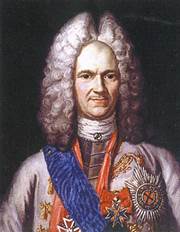 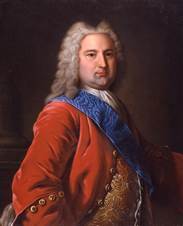 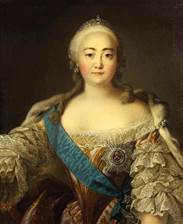 Рис. 1. А.Д. Меншиков 	Рис. 2. Э.И. Бирон 		Рис. 3. Елизавета Петровна Основным органом власти с 1726 по 1730 гг. был Верховный Тайный Совет – высший совещательный орган, созданный Екатериной I. В 1730 г., когда к власти пришла Анна Иоанновна (рис. 4), самые влиятельные члены Совета во главе с князьями Голицыными и Долгоруковыми захотели ограничить самодержавную власть императрицы, предложив подписать ей т. н. кондиции, которые ставили правительницу в зависимость от Совета. Но в итоге Анна Иоанновна порвала кондиции несмотря на то, что сначала подписала их. В результате Верховный Тайный Совет был упразднен, а на смену ему пришел новый орган власти – Кабинет министров. Несмотря на то что он был верховным государственным органом, последнее слово всё равно оставалось за монархом. Верховный Тайный Совет и Кабинет министров являлись законосовещательными органами власти.Кроме прочего, в 1730-е гг. усилилась роль Тайной Канцелярии, являвшейся органом политического сыска и суда в России.Несмотря на изменения в государственной структуре Российской империи, система власти оставалась практически неизменной со времен Петра I. Было отменено несколько коллегий, но титул императора, указ о престолонаследии и административно-территориальное деление в стране сохранялись.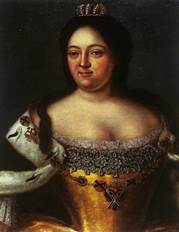 Теперь перейдем к социальной политике. Основным ее направлением являлись решения в пользу дворян. Дворяне с петровских времен стали господствующим сословием в России. В «эпоху дворцовых переворотов» их положение окрепло еще больше. Например, при императрице Анне Иоанновне был создан Шляхетский корпус, после окончания которого дворяне могли идти в действующую армию офицерами. Также императрица издала указ, в соответствии с которым дворяне стали служить 25 лет. Рис. 4. Анна Иоанновна Однако они сумели обойти данный закон, так как своих сыновей дворяне записывали на службу с малолетнего возраста. Таким образом, приходя в действующую армию, они могли отслужить 7–10 лет и выйти в отставку. Даже когда было объяснено, что у дворян считаются только годы реальной службы, то есть непосредственно в действующей армии, всё равно данный закон привилегированному сословию удавалось обходить. Но мечтой дворян было не служить вообще, поэтому Петр III в 1762 г. издает «Манифест о вольности дворянства», по которому дворяне освобождались от государственной и военной службы.Еще одной идеей в угоду дворянскому сословию была идея дать ему больше материальных благ, которые заключались в земле и крестьянах, прикрепленных к ней. В связи с этим права дворянства в отношении крестьян всё более росли, а крестьянство как социальный слой становилось всё более бесправным и закрепощенным. В соответствии с указами Анны Иоанновны и Елизаветы Петровны почти все имущественные и личные неимущественные права крестьян переходили к дворянам. Самым страшным и жестоким указом был указ 1760 г., позволивший дворянам за малейшую провинность ссылать крестьян в Сибирь.Еще одно сословие в Российской империи превратилось в служилое в 1735 г. Это было казачество, которое с этого года стало нести обязательную воинскую повинность в пользу российского государя.Далее рассмотрим экономическую политику. В период с 1725 по 1762 гг. в России увеличилось количество мануфактур, но на них работали несвободные люди – крепостные крестьяне. В этот период в государстве существовало два типа мануфактур. Первый тип – государственные мануфактуры, на которых работали приписные крестьяне. Второй тип мануфактур – частные, или помещичьи, на которых трудились посессионные крестьяне.В торговой сфере произошли изменения, которые были выгодны для дворянского и купеческого сословий. В 1730-е гг. был принят новый Торговый устав, который был полной противоположностью прошлого Торгового устава, основанного на политике протекционизма (защите отечественного производства). Были отменены или существенно понижены пошлины на заграничные товары, которые в основном приобретали дворяне и купцы.В области финансов были созданы Дворянский банк и Купеческий банк, основной функцией которых была помощь дворянам и купцам в ведении экономической деятельности и развитии торговли.Культурная и образовательная политика в период дворцовых переворотов проводилась меньше, чем в других направлениях, но было одно существенное достижение – открытие первого Московского Университета. Он был основан при Елизавете Петровне, в 1755 г., М.В. Ломоносовым (рис. 5), великим русским ученым-энциклопедистом, и П.И Шуваловым (рис. 6), фаворитом Елизаветы Петровны, государственным деятелем.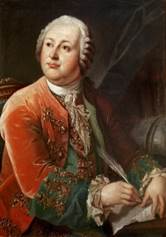 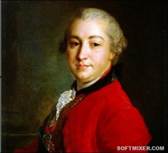 Рис. 5. М.В. Ломоносов 	Рис. 6. И.И. Шувалов Внешняя политикаГлавные задачи внешней политики в 1725–1762 гг.:1. Защита государственных границ2. Повышение авторитета России в мире3. Расширение территории Российской империи4. Выход к южным морским торговым путямОсновных направлений внешней политики Российской империи в «эпоху дворцовых переворотов» было три.1. Южное направление1735–1739 гг. – Русско-турецкая война. Наши войска, сражаясь под руководством Б.К. Миниха, успешно атаковали и взяли турецкие крепости Азов (рис. 7), Очаков, одержали победу возле крепости Хотин. Несмотря на предательство союзников-австрийцев, Россия одержала победу в этой войне. В 1739 г. был подписан русско-турецкий мирный договор, по результатам которого крепость Азов и побережье Черного моря вблизи Азова перешли к Российской империи.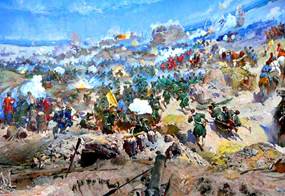 Рис. 7. Взятие Азова 2. Восточное направлениеВ состав России с 1730-х гг. вошли казахские земли.3. Западное направление1756–1763 гг. – Семилетняя война. Эта война велась сначала на территории Восточной Пруссии, а далее уже в королевстве Пруссия. Союзниками России в ней были Австрия и Франция, которые все вместе выступали против Пруссии, поддерживаемой Англией. Ключевых сражений в Семилетней войне было несколько. В 1757 г. русские войска в местечке Гросс-Егерсдорф в Восточной Пруссии под командованием С.Ф. Апраксина (рис. 8) разгромили прусские войска под командованием Фридриха II. Но русские войска не воспользовались этой победой, и в результате Елизавета Петровна поменяла главнокомандующего российской армией на В.В. Фермора. В 1758 г. при нем произошло еще одно мощное сражение в Цорндорфе, уже в королевстве Пруссия. Итог этой битвы – ничья. Наконец, еще одно крупнейшее сражение в Семилетней войне произошло также в королевстве Пруссия, в Кунерсдорфе в 1759 г., в результате которого русская армия наголову разгромила пруссаков. В 1760 г. нашими войсками был взят Берлин. Последняя крупная битва – это осада неприступной крепости Кольберг; благодаря А.В. Суворову в 1761 г. она была взята.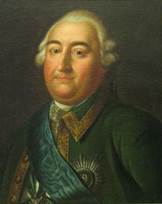 Рис. 8. С.Ф. Апраксин Несмотря на положительный, казалось бы, исход Семилетней войны в пользу русских, итоги ее были неоднозначны. Была расширена территория Российской империи на западе, вдоль Балтийского побережья, но важных достижений достигнуто не было. Так как в 1761 г. императором стал Петр III, который воспитывался в духе нелюбви к России и обожания Швеции (также его кумиром был Фридрих II), все прошлые достижения и успехи в Семилетней войне были перечеркнуты. Еще при живой Елизавете Петровне, когда Петр III был объявлен ее наследником, как только состояние императрицы ухудшалось, будущий император перехватывал инициативу в свои руки, а армия боялась не угодить будущему правителю. После смерти Елизаветы Петровны Петр III отзывает войска из зоны боевых действий и объявляет мир с Пруссией без аннексий и контрибуций; таким образом, Россия выходит из Семилетней войны. То есть все брошенные на завоевание новых территорий людские ресурсы, деньги и время оказались потрачены впустую.Общие выводыИтоги внутренней политики 1725–1762 гг.:1. Резкое и огромное усиление дворянства2. Полное закрепощение крестьянИтоги внешней политики 1725–1762 гг.:1. Сохранение неприкосновенности государственных границ2. Повышение авторитета Российской империи в Европе и мире3. Выход к Азовскому морюВсе эти внешнеполитические задачи были решены дорогой ценой.ДОМАШНЕЕ ЗАДАНИЕВыполните задание письменно!1. Охарактеризуйте основные направления внутренней политики Российской империи в 1725–1762 гг. и подведите ее итоги.2. Объясните, почему дворянское сословие в первой половине XVIII в. испытывало наивысший расцвет, а крестьянство, наоборот, стало самым бесправным сословием.3. Расскажите об основных направлениях внешней политики Российской империи в 1725–1762 гг., ее результатах. Объясните, почему итоги внешней политики были неоднозначными.ПравоВыполненные задания присылаем на почту: EEDanilova@fa.ruТема: Наследственное правоЗаданиеИзучите раздел 6 ГК РФ, лекцию и заполните предложенные таблицыЛекцияПлан:Понятие и значение наследования. Основные понятия наследственного права.Наследование по закону.Наследование по завещанию.Осуществление, оформление и охрана наследственного права.Понятие и значение наследования. Основные понятия наследственного права.	 Наследование представляет собой переход прав и обязанностей умершего к другим лицам.Наследодатель- это гражданин, чьи права и обязанности переходят в порядке наследования.Наследники – это лица, к которым переходят права и обязанности наследодателя.Совокупность прав и обязанностей, переходящих в порядке наследования – это наследство. В состав наследства согласно ст. 1112 ГК входят принадлежавшие наследодателю на день открытия наследства вещи, иное имущество, в том числе имущественные права и обязанности. Не входят в состав наследства права и обязанности, неразрывно связанные с личностью наследодателя (право на алименты, право на возмещение вреда, причиненного жизни или здоровью гражданина), а также права и обязанности, переход которых в порядке наследования не допускается ГК или другими законами. Не входят также в состав наследства личные неимущественные права и другие нематериальные блага.Наследственное право – это совокупность гражданско-правовых норм, регулирующих наследственные правоотношения.Возникновение наследственных правоотношений связано с открытием наследства.Время открытия наследства – это день смерти наследодателя или день объявления его умершим по решению суда. Со временем открытия наследства связано определение состава наследственного имущества, круга наследников по закону, возможность применения нового законодательства.Место открытия наследства – это последнее место жительства наследодателя. Если место жительства наследодателя неизвестно, тогда место открытия наследства связывается с местом нахождения имущества (ст. 1115 ГК).Круг наследников установлен ст. 1116 ГК в полном соответствии с принципом равенства участников гражданских правоотношений.Лица, которые могут призываться к наследованиюСт. 1117 ГК устанавливает круг недостойных наследников.Не имеют права наследоватьНаследование по закону.	Наследование по закону имеет место в случаях:когда наследодатель не оставил завещания;когда завещана только часть имущества;если завещание в целом или части будет признано недействительным;если наследник по завещанию умер ранее наследодателя;если наследник по завещанию признан лицом, не имеющим права наследовать;если наследник по завещанию не принял наследства.	Наследование на основании закона означает, что к наследованию призываются только те лица, перечень которых назван в законе. Наследники по закону призываются к наследованию в порядке очередности. При этом наследники каждой последующей очереди наследуют, если нет наследников предыдущих очередей. ГК устанавливает восемь очередей. Наследники одной очереди наследуют в равных долях. 	Наследники первой очереди – дети, супруг, родители.	Наследники второй очереди – братья и сестры наследодателя, его бабушка и дедушка со стороны как отца, так и матери.	Наследники 3-8 очередей  - ст. 1144-1148 ГК.	В состав наследников по закону при определенных условиях входят нетрудоспособные иждивенцы наследодателя. Особенность призвания их к наследованию состоит в том, что они наследуют с наследниками любой очереди, призываемой к наследованию.	Состоявшими на иждивении признаются лица, которые, будучи нетрудоспособными, находились на полном содержании наследодателя или получали от него такую помощь, которая была для них основным и постоянным источником средств к существованию.	 ГК различает две категории иждивенцев: нетрудоспособные лица, которые входят в круг наследников по закону любой очереди. Они призываются к наследованию при условии, если не менее одного года до смерти наследодателя находились на его иждивении.Другие нетрудоспособные граждане, не относящиеся к наследникам какой-либо очереди. Они должны находиться на иждивении наследодателя и совместно проживать с наследодателем не менее одного года до его смерти.При решении вопроса о наследовании по закону имеет значение следующие моменты:если к наследованию вместе с другими наследниками призывается переживший супруг, то сначала определяется размер его доли в совместно нажитом во время брака имуществе, а затем оставшаяся часть имущества делится среди наследников по закону, в число которых входит и переживший супруг.в случае одновременной смерти лиц ( в течение одних суток), являющихся наследниками по отношению друг к другу (коммориенты), наследование открывается после кончины каждого из них в отдельности.	При наследовании по закону допускается наследование по праву представления. Это означает, что доля наследника, который мог бы наследовать по закону, но умер до открытия наследства, переходит к соответствующим его потомкам. Наследниками по праву представления являются внуки и правнуки наследодателя (в пределах первой очереди), племянники и племянницы (в пределах второй очереди), двоюродные братья и сестры (в пределах третьей очереди).	П.2.3. ст.1146 устанавливают круг лиц, которые не могут наследовать по праву представления.	В соответствии со ст. 1147 ГК  усыновленные и их потомство, усыновители и их родственники приравниваются к родственникам по происхождению (кровным родственникам), следовательно, наследуют на общих основаниях. Одновременно в результате усыновления утрачивается юридическая связь между усыновленным и его родителем и другими кровными родственниками, а, следовательно, наследственные отношения между ними на основании закона не возникают по общему правилу.Наследование по завещанию.	Законодательство отдает предпочтение наследованию по завещанию, устанавливая, что наследование по закону имеет место, когда и поскольку оно не изменено завещанием. В ГК РФ (ст 1118) специально подчеркнуто, что распорядиться своим имуществом на случай смерти можно только путем совершения завещания.	Завещание – это одностороння сделка по распоряжению наследодателем своим имуществом.	В ст. 1118 ГК РФ определена правовая природа завещания:	В ГК РФ провозглашен принцип свободы завещания и раскрыто его содержание (схема 24).	Свобода завещания не является абсолютной, так как закон устанавливает круг обязательных наследников, которых наследодатель не может обойти. Они имеют право на обязательную долю в наследстве (схема 25).	Завещание приобретает юридическую силу, т.е. порождает права и обязанности, лишь после смерти наследодателя. Для того, чтобы после смерти завещателя с большей степенью вероятности можно было оценить действительную волю завещателя, порядок составления завещания строго и подробно регламентирован. Завещание совершается в письменной форме, личной подписью, а в особых случаях допускается использование подписи рукоприкладчика.Виды завещанийПринцип свободы завещания и его односторонний характер предопределяют и то, что гражданин, совершивший завещание  вправе в любое время изменить или  отменить его. Изменить завещание гражданин может только путем составления нового завещания. Отменить завещание можно посредством распоряжения об отмене (ст. 1130 ГК).4. Осуществление, оформление и охрана наследственного права.	Основные условия о приобретении наследства установлены в ст. 1152 ГК РФ, Приобретение наследства – это переход наследственной массы наследодателя к наследнику. Необходимым условием приобретения наследства является принятие его наследником. 	Принятие наследства представляет собой одностороннюю сделку, содержанием которой является волеизъявление наследника, направленное на приобретение наследства(схема 26).	По общему правилу наследство может быть принято в течение 6 месяцев со дня открытия наследства. Лицам, у которых право на открытие наследства возникает только вследствие непринятия наследства другим наследником, ГК предоставляет для принятия наследства 3 месяца со дня истечения 6-месячного срока, в течение которого предыдущий наследник был вправе принять наследство.	Для восстановления судом пропущенного срока принятия наследства установлены два условия: уважительность причин пропуска срока для принятия наследства, обращение в суд в течение 6 месяцев после того, как отпали причины пропуска срока. Уважительность причин оценивается судом.	Если наследник, который был призван к наследованию по завещанию или по закону, умер после открытия наследства, не успев его принять в установленный законом срок, происходит наследственная трансмиссия.	Наследственная трансмиссия – переход прав наследодателя к наследникам наследника, который умер, не успев принять наследство.	ГК допускает отказ от уже принятого наследства.	В отличие от принятия наследства, отказ от наследства является безповоротным и не может быть впоследствии изменен или отозван (схема 27).	В ст. 1158 ГК установлен перечень обстоятельств, при наличии которых отказ от наследства в пользу другого лица не допускается. Запреты на отказ от наследства в пользу другого лица (ст. 1158 ГК)	В случае отказа от наследства может иметь место приращение наследственных долей – переход части наследства отпавшего наследника к другим наследникам по закону либо по завещанию пропорционально их наследственным долям (ст. 1161 ГК).	В случае принятия наследства по заявлению наследника выдается свидетельство о праве на наследство (ст. 1162 ГК).Для защиты прав наследников, отказополучателей и других заинтересованных лиц исполнителем завещания или нотариусом по месту открытия наследства принимаются меры по охране наследства и управлению им (ст. 1171 ГК).Схема 1. Завещание: понятие, содержаниеСхема 2. Обязательная доля в наследствеПорядок определения размера обязательной долиОпределить общую сумму наследственного имущества, в том числе предметов обычной домашней обстановки и обихода (наследственную массу)Определить круг наследников по закону, которые были бы призваны к наследованию при отсутствии завещания.Разделить общую стоимость наследственного имущества на число наследников по закону,  а затем выделить ½ от полученной суммы.Схема 3. Принятие наследстваСхема 4. Отказ от наследстваЭкономикаТема «Ценные бумаги и их виды. Фондовая биржа и ее функции»(OYUNikitenko@fa.ru)[1]  А.И.Гомола. Экономика для проф. и спец. социально-экономич. профиля: "Академия", 2013г.[2] Экономика для профессий и спец. соц-эконом проф.: практикум: учеб.пос. "Академия" 2013г.Задание:Сделать краткий конспект лекции.Решить задачи.Ценная бумага - это особая форма существования капитала, отличная от его товарной, производительной и денежной форм, которая может передаваться вместо него самого, обращаться на рынке как товар и приносить доход, наряду с его существованием в денежной, производительной и товарной формах.В части II п.1 ст. 142 ГК РФ ценная бумага характеризуется как документ, удостоверяющий имущественные права, виды которых определяются законом и в установленном им порядке, и здесь же прямо указывается, что с передачей ценной бумаги переходят все удостоверяющие его права в собственности. В ст. 128 ГК РФ ценная бумага названа объектом гражданских прав, разновидностью вещей. Ценная бумага выполняет следующие функции:1) перераспределяет денежные средства между: отраслями и сферами экономики; территориями и странами; группами и слоями населения; населением и сферами экономики;2) предоставляет определенные дополнительные права ее владельцу помимо права на капитал (на участие в управлении, соответствующую информацию);3) обеспечивает получение дохода на капитал или возврат самого капитала.Все ценные бумаги подразделяются на основные и производные. К основным относятся: первичные ценные бумаги - те, которые основаны на активах, в число которых не входят сами ценные бумаги - это акции, облигации, векселя, закладные; вторичные ценные бумаги - те, которые выпускаются на основе первичных ценных бумаг - варранты, депозитарные расписки. К производным относятся - фьючерсные контракты и свободнообращающиеся опционы.Ценная бумага имеет ряд характеристик - временные, пространственные, рыночные.К временным характеристикам относится:1) срок существования - т. е. когда была выпущена ценная бумага, на какой период -срочные и бессрочные ценные бумаги;2) происхождение - от первичной основы или от других ценных бумаг - первичные и вторичные ценные бумаги.К пространственным характеристикам относится:1) форма существования - наличные и безналичные ценные бумаги, которые в соответственной форме фиксируют права, связанные с владением ценными бумагами. Безналичные подразделяются на: бездокументарные (акции и государственные долговые обязательства, так же векселя) и централизованно хранящиеся документарные. Наличные ценные бумаги - документарные бумаги без их обязательного централизованного хранения;2) национальная принадлежность - отечественные или иностранные ценные бумаги;3) территориальная принадлежность - зависит от того в каком регионе были выпущены ценные бумаги.К рыночным характеристикам относится:1) тип актива, лежащий в основе ценной бумаги - это может быть товар, деньги, совокупные активы фирмы, в связи с этим выделяют фондовые (акции и облигации, которые выпускаются в условиях их тесной привязки к основным капиталам эмитента) и коммерческие (векселя и чеки - в силу недостатка оборотных средств) ценные бумаги;2) порядок владения - на предъявителя, именные и ордерные;3) форма выпуска - эмиссионные и неэмиссионные ценные бумаги;4) форма собственности и вид эмитента - прямые и гарантированные, которые делятся на муниципальные, правительственных учреждений, государственных предприятий и государства;5) характер обращаемости - рыночные (свободно обращающиеся на вторичном рынке) и нерыночные (не могут свободно обращаться). Среди рыночных выделяют допущенные к биржевой котировке и не допущенные к биржевой котировке;6) по срокам обращения - срочные (облигации, векселя и чеки), которые подразделяются на: краткосрочные (до 1 года), среднесрочные (от 1 до 5 лет) и долгосрочные (5-30 лет) и без указания срока действия (акции и сертификаты);7) уровень риска - безрисковые и рисковые;8) форма доходов - процентные (купонные) с фиксированной ставкой или с плавающей ставкой, процентные (бескупонные), дисконтные (бескупонные), индексируемые, выигрышные, премиальные;9) доходность - высокодоходные, среднедоходные, низкодоходные и бездоходные;10) форма вложения средств владельца - долговые, которые предусматривают возврат суммы долга к определенной дате и долевые, которые свидетельствуют о вложении определенной доли их владельца в капитал эмитента;Акция - единичный вклад в уставной капитал акционерного общества с вытекающими правами. Это титул собственности и ценная бумага, которая дает право на часть прибыли в виде дивидендов. Акции выпускаются корпорациями, они делают своего держателя собственником части имущества корпорации. Владелец акции получает дивиденды, которые выплачиваются из выручки, текущей или прошлой. В отличие от процентов по облигациям дивиденды выплачивают не всегда, а если выплачивают, то только после объявления совета директоров.Особенности акций:1) акционер не имеет права потребовать у общества вернуть внесенную сумму;2) акция - это бессрочная бумага, жизнь которой обрывается, когда акционерное общество перестает существовать;3) дает право голоса участвовать в управлении акционерного общества;4) акционерное общество не берет на себя обязательство производить регулярные выплаты по акциям, и т.к. акционеры являются совладельцами компании, то они берут на себя все риски, которые возможны с деятельностью этой компании;5) акции бывают следующих видов: предъявительные и именные.Но существуют акции, которые не дают права голоса - преференциальные или привилегированные. Держателям выплачиваются фиксированные дивиденды, а при ликвидации компании они получают свою часть в первую очередь. В свою очередь привилегированные акции подразделяются на: а) кумулятивные - по которым невыплаченный дивиденд накапливается и выплачивается впоследствии; б) конвертируемые - когда должна существовать возможность и условия обмена таких акций в обыкновенные или такие же акции другого типа; в) гарантированные - их могут выпускать дочерние предприятия, а дивиденд гарантируется репутацией вышестоящей организации; г) с долей участия - дают право не только на фиксированный дивиденд, но и на дополнительный дивиденд. Акции могут быть ограниченными, т.е. они обеспечивают держателю полное участие в выручке компании и долю активов при ее ликвидации, но ограничивают его в праве голоса:- неголосующие - те, которые вообще не дают право голоса;- подчиненные - те, которые дают право голоса в меньшей степени;- с ограниченным правом голоса - с пределами на число или долю держателей.Облигация - долговое обязательство, по которому эмитент обязуются выплатить в определенный срок и саму ссуду (амортизацию), и ссудный процент, который представляет собой прибыль. Процент неизменен или варьируется незначительно. Таким образом, облигации - это ценные бумаги с фиксированным доходом, проценты обычно выплачиваются равными порциями на протяжении всего срока жизни займа.В зависимости от дохода облигации бывают: с фиксированной купонной ставкой, с плавающей купонной ставкой и нулевым купоном. Обычно купон устанавливается так, чтобы облигации выпускались при небольшом дисконте к номиналу. Существенный недостаток купонных ценных бумаг, с точки зрения долгосрочного инвестора, наличие риска реинвестирования. Суть бумаг с нулевым купоном - фактически разбирает купонные ценные бумаги по отдельным процентам платежа (купонам) и делает каждый купон самостоятельной ценной бумагой.Решение о выпуске облигаций принимается Советом директоров. Реализация облигаций их первым владельцем может осуществляться: продажей облигаций непосредственно банком или через посредника; заменой конвертируемых облигаций на ранее выпущенные другие ценные бумаги в соответствии с условием их выпуска и действующим законодательством.Основные виды вторичных ценных бумаг, основанных на акциях: Депозитарные расписки - именная ценная бумага, свидетельствующая о владении долей в портфеле акций какой-либо иностранной компании, акции которой не могут обращаться на фондовом рынке инвестора. Варранты на акции - это ценные бумаги, дающие право ее владельцу купить определенное количество акций данной компании в течение определенного времени по фиксированной цене. Цена варранта не включает стоимость самой акции. Подписанные права на акции - это ценные бумаги на право акционера приобрести определенное количество новых акций по более низкой цене. Они ограничены по времени.Основные виды вторичных ценных бумаг, основанных на облигациях: "Стрипы " - это бескупонные облигации, выпущенные данной компанией под ежегодные процентные платежи по имеющимся в ее распоряжении портфеля высоконадежных облигаций (обычно государственных); ценные бумаги с дисконтом. Облигации под закладные ЦБ РФ - высоконадежные обеспеченные долговые обязательства. Они обращаются на рынке как облигации с дисконтом.Производные ценные бумаги: Фьючерсные контракты - стандартный биржевой договор купли-продажи биржевого актива в определенный момент времени в будущем по цене, установленной сторонами сделки в момент ее заключения. Отличительными чертами являются: биржевой характер, стандартизация по всем параметрам, гарантия биржи на выполнение обязательств. Свободнообращающийся опционный контракт - стандартный биржевой договор на право купить или продать биржевой актив или фьючерсный контракт по цене исполнения до (или на) установленной (ую) даты (у) с уплатой за это право определенной суммы денег, называемой премией, существует два вида: опцион на покупку и на продажу.Рынок ценных бумаг - это надстройка над рынком свободных капиталов, которые ищут своего применения, и более динамичный сектор рынка ссудных капиталов. В общем виде его можно определить как совокупность экономических отношений по поводу выпуска и обращения бумаг между его участниками. Рынок ценных бумаг - это составная часть рынка любой страны. Его основой являются товарный рынок, деньги и денежный капитал.Основными рынками, на которых преобладают финансовые отношения, являются: рынок банковских капиталов, рынок ценных бумаг, валютный рынок, рынок страховых и пенсионных фондов. Финансовые рынки (рынки капиталов) - это рынки посредников между первичными владельцами денежных средств и их конечным пользователями. Поскольку не все ценные бумаги происходят от капиталов, постольку рынок ценных бумаг не может быть в полном объеме отнесен к финансовому рынку. В той части, где рынок ценных бумаг основывается на деньги как на капитал, там он называется фондовым рынком и выступает как часть финансового рынка. Оставшаяся часть рынка ценных бумаг в силу своих небольших размеров не получила специального названия, и поэтому понятие рынок ценных бумаг и фондового рынка считают синонимами.Роль рынка ценных бумаг проявляется в следующем:перевозка ресурсов из одних отраслей экономики в другую; распределение иперераспределение собственного капитала предприятия между отраслямивыполнение информационной функции, т.е. с необычайной быстротой сообщает о движении индивидуальных капиталов; позволяет Центральному Банку регулировать денежное обращение страны. Кроме того рынок ценных бумаг имеет целый ряд функций, которые подразделяются на две группы.1. Общерыночные функции:- коммерческая,- функция получения прибыли от операций на данном рынке;- ценовая, - обеспечивает процесс складывания рыночных цен, их движение;- информационная, - производит и доводит до своих участников рыночную информацию об объектах торговли и ее участниках;- регулирующая, - создает правила торговли и участия в ней, порядок разрешения споров между участниками, устанавливает приоритеты, органы контроля или самоуправления.2. Специфические функции:- перераспределительная;- функция страхования ценовых и финансовых рисков или хеджирование, стало возможно благодаря появлению класса производных ценных бумаг.Классификация видов рынка ценных бумаг имеют много сходства с классификациями видов ценных бумаг. Так же выделяют несколько видов рынков в зависимости от определенных правил и сложившегося способа торговли. Биржевой рынок - это всегда организованный рынок ценных бумаг, т. к. торговля на нем ведется всегда по правилам биржи и только между биржевыми участниками, которые тщательно избираются. Внебиржевой рынок может быть организованным и неорганизованным, и организованный внебиржевой рынок основывается на компьютерных системах связи, торговли.Участники рынка ценных бумаг - это физические лица или организации, которые продают или покупают ценные бумаги или обслуживают их оборот и расчеты по ним; это те, кто вступает между собой в определенные экономические отношения по поводу обращения ценных бумаг. Существуют несколько основных групп участников рынка ценных бумаг.1) Федеральный закон " О рынке ценных бумаг" устанавливает, что эмитент - это юридическое лицо, группа юридических лиц, связанных между собой договором, или органы государственной власти и органы местного самоуправления, несущие от своего имени обязательства перед инвесторами ценных бумаг по осуществлению прав, удостоверенных ценной бумагой. Эмитент поставляет на фондовый рынок товар - ценную бумагу, качество которой определяется статусом эмитента, хозяйственно-финансовыми результатами его деятельности. Эмитент сам оперирует ценными бумагами, осуществляет их выкуп или продажу.2) Закон "О рынке ценных бумаг" определяет инвестора как лицо, которому ценные бумаги принадлежат на праве собственности (собственник) или ином вещном праве (владелец). Инвесторов можно классифицировать по ряду признаков, среди которых наиболее значимым является статус, тогда можно выделить индивидуальных, институциональных и профессионалов рынка. В зависимости от цели инвестирования можно выделить стратегических и портфельных инвесторов. Стратегический инвестор предполагает получить собственность и рассчитывает получать доход от использования этой собственности, который будет превышать доход от простого владения акциями. Он может ставить своей задачей расширение сферы влияния, приобретение контроля в перераспределении собственности. Портфельный инвестор рассчитывает лишь на доход от принадлежащих ему ценных бумаг.3) Фондовые посредники - это торговцы, обеспечивающие связь между эмитентами и инвесторами на рынке ценных бумаг - это брокеры и дилеры.а) Брокером считают профессионального участника рынка ценных бумаг (физическое лицо или организацию), который занимается брокерской деятельностью. В соответствии с Законом " О рынке ценных бумаг" брокерской деятельностью считается совершение гражданско-правовых сделок с ценными бумагами в качестве поверенного или комиссионера, действующего на основе договора-поручения или комиссии либо доверенности на совершение таких сделок. Брокерская деятельность на фондовом рынке осуществляется на основе лицензии, а брокер получает доход за счет комиссионных, взимаемых от суммы сделки, хотя чаще всего он совмещает свою деятельность с консультированием клиентов на рынке ценных бумаг. Брокерская фирма включает в себя не более 25 человек.б) Дилером называется профессиональный участник рынка ценных бумаг (физическое лицо или организация), осуществляющий дилеровскую деятельность. В соответствии с Законом " О рынке ценных бумаг" дилеровской деятельностью считается совершение сделок купли-продажи ценных бумаг от своего имени и за свой счет путем публичного объявления цен покупки и (или) продажи определенных ценных бумаг с обязательством покупки и (или) продажи определенных ценных бумаг по объявленным лицам, осуществляющим такую деятельность, ценами. Доход дилера состоит из разницы продажи и покупки. Выступая в роли оператора рынка, дилер объявляет цену продажи и покупки, минимальное и максимальное количество покупаемых и (или) продаваемых бумаг, а также срок, в течение которого действуют объявленные цены. На российском рынке в роли дилера может выступать инвестиционные компании, одной из функций которой является вложение средств в ценные бумаги, осуществление сделок с ними от своего имени, в том числе путем их котировки.4) Джоберы - это ученые-аналитики денежного рынка. Они являются специалистами по конъюнктуре рынка ценных бумаг. Они помогают правильно оценить достоинство уже выпущенных ценных бумаг, помогают эмитенту осуществить новые курсы ценных бумаг, дают разовые консультации, решают сложные проблемы рынка ценных бумаг. Услугами джоберов пользуются брокеры и дилеры. Джоберская фирма принимая заказ, создает группу аналитиков и выдает консультацию, которая является коммерческой тайной. Часто джоберская группа привлекает различных специалистов со стороны для того, чтобы детально изучить тот или иной вид ценной бумаги, обращающийся на рынке ценных бумаг; она работает не только по заказу, но изучает необходимую информацию самостоятельно, если предполагает, что эта информация может потребоваться и ее можно будет выгодно продать.5. Одним из профессиональных участников рынка ценных бумаг могут быть управляющие компании независимо от конкретной юридической формы их организации, но имеющие государственную лицензию на деятельность по управлению ценными бумагами.а) Регистраторами на рынке ценных бумаг обычно называют организации, которые по договору с эмитентом ведут реестр. Реестром называется список владельцев именных ценных бумаг, составленный на определенную дату. Задача регистратора состоит в том, чтобы вовремя и без ошибок предоставлять реестр эмитенту. Традиционно в роли таких организаций выступают банки или специализированные регистраторы. Кроме того к функции регистратора добавляется еще и учет прав инвесторов на ценные бумаги. Во многих развитых странах институт регистраторов отсутствует. Эти обязанности берут на себя депозитарная система. Сейчас в России институт регистраторов развит достаточно сильно. Ведением реестров акционеров занимаются как банки, так и специализированные регистраторы.6) Депозитариями называются организации, которые оказывают услуги по хранению сертификатов ценных бумаг или учету прав собственности на ценные бумаги. Счета, предназначенные для учета ценных бумаг, называются "счетами депо". Появление депозитариев и как следствии обезналичивание оборота ценных бумаг постепенно привело к тому, что ценная бумага в виде бумажного документа используется все реже и реже. Роль документа, удостоверяющего права собственника на ценную бумагу, начинает играть запись на счете депо. Таким образом к функциям депозитария относятся: ведение счетов депо по договору с клиентом; хранение сертификатов ценных бумаг; выполнение роли посредника междуэмитентом и инвестором; кроме этого могут выполнять сопутствующиеработы, например, перевозка сертификатов, проверка их на подлинность и платежность.в) Расчетно-клиринговые организации в практике могут иметь такие названия как: Расчетная палата, Клиринговая палата, Клиринговый центр, Расчетный центр, но в общем - это специализированная организация банковского типа, которая осуществляет расчетное обслуживание участников организованного рынка ценных бумаг. Ее главными целями являются: минимальные издержки по расчетному обслуживанию участников рынка; сокращение времени расчетов; снижение до минимального уровня всех видов рисков, которые имеют место при расчетах. Расчетно-клиринговая организация может обслуживать какую-либо одну фондовую биржу или сразу несколько фондовых бирж или рынков ценных бумаг. Членами расчетно-клиринговых организаций обычно являются крупные банки и крупные финансовые компании, а также фондовые и фьючерсные биржи.6) Инвестиционный фонд - это институт кредитно-финансового рынка, и с другой стороны - юридическое лицо, продающее свои акции и инвестирующее средства в различные ценные бумаги, а также управляющее коллективными инвестициями владельцев капитала фонда. Инвестиционные фонды, как и акционерные общества, могут быть как открытыми и закрытыми. Исходя из механизмов распределения дохода инвестиционные фонды могут быть накопительными (не распределяют свой доход, реинвестируя его в новые активы) и распределительными (направляют доход на выплату дивиденда по своим акциям).7) Особыми участниками на рынке ценных бумаг являются Банк России и коммерческие банки. Так Банк России выполняет функции: 1) агент правительства РФ по размещению и погашению облигаций; дилер на вторичном рынке позволяет проводить операции купли-продажи от своего имени и за свой счет с целью осуществления денежно-кредитной политики, позволяет концентрировать спрос и предложение инвесторов по Росси через свои торговые учреждения; 2) контролер рынка, т.е. доступ Банка России к информации о сделках каждого участника рынка, поддерживание принципов справедливой и равноправной торговли, обеспечение соблюдения действующего законодательства и правил торговли.Коммерческим банкам на рынке ценных бумаг разрешено: а) выпускать, продавать и хранить ценные бумаги; б) вкладывать средства в ценные бумаги; в) осуществлять куплю-продажу ценных бумаг от своего имени и за свой счет; г) управлять ценными бумагами по поручению клиентов; д) выполнять посреднические (агентские) функции при покупке-продаже ценных бумаг на основании договора комиссии или поручения; е) осуществлять инвестиционное консультирование; ж) организовывать выпуски ценных бумаг. При этом основными целями деятельности банка на рынке ценных бумаг являются: а) привлечение дополнительных денежных средств для традиционной кредитной и расчетной деятельности на основе эмиссии ценных бумаг; б) получение прибыли от собственных инвестиций вценные бумаги за счет выплачиваемых банку процентов, дивидендов и также курсовой стоимости ценных бумаг; в) получение прибыли от предоставления клиентам услуг по операциям с ценными бумагами; г) расширение сферы влияния банка и привлечение новой клиентуры за счет участия в капиталах предприятия; д) доступ к дефицитным ресурсам через те ценные бумаги, которые дают такое право и собственником которых становится банк; е) поддержание необходимого запаса ликвидности.5. Пройдя первичное размещение ценные бумаги попадают либо на биржу, либо на уличный рынок, где происходит их вторичное обращение. Всего в мире 200 бирж в более 60 странах. В Северной Америке - 15, Европе - более 100, Центральной и Южной Америке - 20, Африка, Австралия, Азия - остальное. В Международную Федеральную Фондовую биржу (МФФБ) в Париже входит 31 биржа. Согласно действующему российскому законодательству фондовая биржа относится к участникам рынка ценных бумаг, организующим их куплю-продажу. По закону фондовая биржа не может совмещать деятельность по организации торговли ценными бумагами с другими видами профессиональной деятельности на рынке ценных бумаг, кроме депозитарной и клиринговой. Поэтому задачи и функции фондовой биржи определяются ее местом как участника:1) предоставление места для рынка;2) выявление равновесной биржевой цены;3) аккумулирование временно свободных денежных средств;4) обеспечивание гласности, открытости биржевых торгов;5) обеспечение арбитража, т.е. механизма для беспрепятственного разрешения споров;6) обеспечение гарантий исполнения сделок, заключенных в биржевом зале;7) разработка этических стандартов, кодекса поведения участников биржевой торговли, т.е. принимают специальные соглашения, которые разрешают использовать специфические слова и соблюдение их строгой интерпретации: устанавливают место и способ торговли, и время, в течение которого могут совершаться сделки, предъявляют определенные квалификационные требования к участникам торгов.Фондовая биржа относится к числу закрытых бирж, т.е. торговать на ней ценными бумагами могут лишь ее члены. В российском законодательстве определяется, что членами фондовой биржи являются ее акционеры, любые профессиональные участники рынка ценных бумаг и коммерческие банки. Все члены биржи в России - юридические лица. Поскольку фондовая биржа - некоммерческая организация, бесприбыльная ассоциация, то она свободна от подоходного налога. Прибылью является акциз - плата компаний за включение в списки, взносы компаний для поддержки листинга, вступительные взносы .Биржа рассматривается как саморегулируемая организация, действующая на принципах биржевого самоуправления. Закон наделил биржу значительными правами, которые установили минимальный размер капитала и стандарты "поведения" для компаний, желающих включить свои акции в биржевой список, разрабатывают процедуру торговли списочными ценностями, следят за отчетностью компаний, прошедших листинг. Контроль финансово-хозяйственной деятельностью биржи осуществляет ревизионная комиссия, которая избирается общим собранием членов биржи одновременно с биржевым советом. На бирже существует такое понятие как торговая мера или фасовка - общепринятая на данной бирже количество акций, которыми ведется торговля. Цены формируются посредством группового или залпового аукциона, когда заказы накапливаются, а затем единожды или дважды выбрасываются в зал и расторговываются под контролем уполномоченного брокера или сотрудника биржи. Сделки совершаются в любое время.Но вторичный биржевой рынок в России имеет специфическую особенность: в ряде случаев он продолжает частично выступать и как первичный рынок, принимая на себя новые элементы ценных бумаг. Это объясняется тем, что сам первичный рынок еще недостаточно сформировался, а российские фондовые биржи обладают большим опытом.Внебиржевой и "уличный" рынок ценных бумаг - не тождественные понятия. Уличный" рынок может быть охарактеризован как внебиржевой неорганизованный рынок. Наибольшее развитие внебиржевой рынок получил в США, где основное количество торговых сделок с государственными ценными бумагами производится через компьютерные экраны или с помощью телефонов, телексов и без биржевых посредников. В качестве примера организованных компьютерных рынков внебиржевой торговли служат: система автоматической котировки национальной ассоциации инвестиционных дилеров (НАСДАК); канадская система внебиржевой автоматической торговли (СОАТС).2. Решить задачи:2.1 Акции номиналом 2000 руб. продавались по рыночной стоимости 4000 руб. Объявленный дивиденд составлял 15% годовых. Определить годовую сумму дивиденда и реальную доходность акций по уровню дивиденда.2.2 Акции номиналом 1500 руб. были куплены по цене 1600 руб. в количестве 100 шт. и проданы через 3 года по цене 800 руб. за акцию. Дивиденды по акциям составили: в 1 год – 10%, во 2 год – 15%, в 3 год – 20%. Определить полученный доход по операциям.2.3 Акции с дивидендной ставкой 30% при номинальной стоимости 2500 руб. проданы через год по рыночной стоимости 3700 руб. Определить совокупный доход акции и доходности акции в процентах.ИнформатикаИнформатикаЗадания: 1) Посмотреть видеоуроки по ссылкам: https://www.youtube.com/watch?v=kV8N6zgAQIEhttps://www.youtube.com/watch?v=kV8N6zgAQIE2) Ответить письменно  на вопросы:Что такое колонтитул?Какие виды колонтитулов бывают?Как можно изменить информацию в колонтитулах?Как добавить в документ нумерацию страниц?Ответы прислать на почту  IAZheleva@fa.ru до 27.03.2020103 группаПравоВыполненные задания присылаем на почту: EEDanilova@fa.ruТема: Наследственное правоЗаданиеИзучите раздел 6 ГК РФ, лекцию и заполните предложенные таблицыЛекцияПлан:1Понятие и значение наследования. Основные понятия наследственного права.2.Наследование по закону.3.Наследование по завещанию.4.Осуществление, оформление и охрана наследственного права.Понятие и значение наследования. Основные понятия наследственного права.	 Наследование представляет собой переход прав и обязанностей умершего к другим лицам.Наследодатель- это гражданин, чьи права и обязанности переходят в порядке наследования.Наследники – это лица, к которым переходят права и обязанности наследодателя.Совокупность прав и обязанностей, переходящих в порядке наследования – это наследство. В состав наследства согласно ст. 1112 ГК входят принадлежавшие наследодателю на день открытия наследства вещи, иное имущество, в том числе имущественные права и обязанности. Не входят в состав наследства права и обязанности, неразрывно связанные с личностью наследодателя (право на алименты, право на возмещение вреда, причиненного жизни или здоровью гражданина), а также права и обязанности, переход которых в порядке наследования не допускается ГК или другими законами. Не входят также в состав наследства личные неимущественные права и другие нематериальные блага.Наследственное право – это совокупность гражданско-правовых норм, регулирующих наследственные правоотношения.Возникновение наследственных правоотношений связано с открытием наследства.Время открытия наследства – это день смерти наследодателя или день объявления его умершим по решению суда. Со временем открытия наследства связано определение состава наследственного имущества, круга наследников по закону, возможность применения нового законодательства.Место открытия наследства – это последнее место жительства наследодателя. Если место жительства наследодателя неизвестно, тогда место открытия наследства связывается с местом нахождения имущества (ст. 1115 ГК).Круг наследников установлен ст. 1116 ГК в полном соответствии с принципом равенства участников гражданских правоотношений.Лица, которые могут призываться к наследованиюСт. 1117 ГК устанавливает круг недостойных наследников.Не имеют права наследоватьНаследование по закону.	Наследование по закону имеет место в случаях:когда наследодатель не оставил завещания;когда завещана только часть имущества;если завещание в целом или части будет признано недействительным;если наследник по завещанию умер ранее наследодателя;если наследник по завещанию признан лицом, не имеющим права наследовать;если наследник по завещанию не принял наследства.	Наследование на основании закона означает, что к наследованию призываются только те лица, перечень которых назван в законе. Наследники по закону призываются к наследованию в порядке очередности. При этом наследники каждой последующей очереди наследуют, если нет наследников предыдущих очередей. ГК устанавливает восемь очередей. Наследники одной очереди наследуют в равных долях. 	Наследники первой очереди – дети, супруг, родители.	Наследники второй очереди – братья и сестры наследодателя, его бабушка и дедушка со стороны как отца, так и матери.	Наследники 3-8 очередей  - ст. 1144-1148 ГК.	В состав наследников по закону при определенных условиях входят нетрудоспособные иждивенцы наследодателя. Особенность призвания их к наследованию состоит в том, что они наследуют с наследниками любой очереди, призываемой к наследованию.	Состоявшими на иждивении признаются лица, которые, будучи нетрудоспособными, находились на полном содержании наследодателя или получали от него такую помощь, которая была для них основным и постоянным источником средств к существованию.	 ГК различает две категории иждивенцев: нетрудоспособные лица, которые входят в круг наследников по закону любой очереди. Они призываются к наследованию при условии, если не менее одного года до смерти наследодателя находились на его иждивении.Другие нетрудоспособные граждане, не относящиеся к наследникам какой-либо очереди. Они должны находиться на иждивении наследодателя и совместно проживать с наследодателем не менее одного года до его смерти.При решении вопроса о наследовании по закону имеет значение следующие моменты:если к наследованию вместе с другими наследниками призывается переживший супруг, то сначала определяется размер его доли в совместно нажитом во время брака имуществе, а затем оставшаяся часть имущества делится среди наследников по закону, в число которых входит и переживший супруг.в случае одновременной смерти лиц ( в течение одних суток), являющихся наследниками по отношению друг к другу (коммориенты), наследование открывается после кончины каждого из них в отдельности.	При наследовании по закону допускается наследование по праву представления. Это означает, что доля наследника, который мог бы наследовать по закону, но умер до открытия наследства, переходит к соответствующим его потомкам. Наследниками по праву представления являются внуки и правнуки наследодателя (в пределах первой очереди), племянники и племянницы (в пределах второй очереди), двоюродные братья и сестры (в пределах третьей очереди).	П.2.3. ст.1146 устанавливают круг лиц, которые не могут наследовать по праву представления.	В соответствии со ст. 1147 ГК  усыновленные и их потомство, усыновители и их родственники приравниваются к родственникам по происхождению (кровным родственникам), следовательно, наследуют на общих основаниях. Одновременно в результате усыновления утрачивается юридическая связь между усыновленным и его родителем и другими кровными родственниками, а, следовательно, наследственные отношения между ними на основании закона не возникают по общему правилу.Наследование по завещанию.	Законодательство отдает предпочтение наследованию по завещанию, устанавливая, что наследование по закону имеет место, когда и поскольку оно не изменено завещанием. В ГК РФ (ст 1118) специально подчеркнуто, что распорядиться своим имуществом на случай смерти можно только путем совершения завещания.	Завещание – это одностороння сделка по распоряжению наследодателем своим имуществом.	В ст. 1118 ГК РФ определена правовая природа завещания:	В ГК РФ провозглашен принцип свободы завещания и раскрыто его содержание (схема 24).	Свобода завещания не является абсолютной, так как закон устанавливает круг обязательных наследников, которых наследодатель не может обойти. Они имеют право на обязательную долю в наследстве (схема 25).	Завещание приобретает юридическую силу, т.е. порождает права и обязанности, лишь после смерти наследодателя. Для того, чтобы после смерти завещателя с большей степенью вероятности можно было оценить действительную волю завещателя, порядок составления завещания строго и подробно регламентирован. Завещание совершается в письменной форме, личной подписью, а в особых случаях допускается использование подписи рукоприкладчика.Виды завещанийПринцип свободы завещания и его односторонний характер предопределяют и то, что гражданин, совершивший завещание  вправе в любое время изменить или  отменить его. Изменить завещание гражданин может только путем составления нового завещания. Отменить завещание можно посредством распоряжения об отмене (ст. 1130 ГК).4. Осуществление, оформление и охрана наследственного права.	Основные условия о приобретении наследства установлены в ст. 1152 ГК РФ, Приобретение наследства – это переход наследственной массы наследодателя к наследнику. Необходимым условием приобретения наследства является принятие его наследником. 	Принятие наследства представляет собой одностороннюю сделку, содержанием которой является волеизъявление наследника, направленное на приобретение наследства(схема 26).	По общему правилу наследство может быть принято в течение 6 месяцев со дня открытия наследства. Лицам, у которых право на открытие наследства возникает только вследствие непринятия наследства другим наследником, ГК предоставляет для принятия наследства 3 месяца со дня истечения 6-месячного срока, в течение которого предыдущий наследник был вправе принять наследство.	Для восстановления судом пропущенного срока принятия наследства установлены два условия: уважительность причин пропуска срока для принятия наследства, обращение в суд в течение 6 месяцев после того, как отпали причины пропуска срока. Уважительность причин оценивается судом.	Если наследник, который был призван к наследованию по завещанию или по закону, умер после открытия наследства, не успев его принять в установленный законом срок, происходит наследственная трансмиссия.	Наследственная трансмиссия – переход прав наследодателя к наследникам наследника, который умер, не успев принять наследство.	ГК допускает отказ от уже принятого наследства.	В отличие от принятия наследства, отказ от наследства является безповоротным и не может быть впоследствии изменен или отозван (схема 27).	В ст. 1158 ГК установлен перечень обстоятельств, при наличии которых отказ от наследства в пользу другого лица не допускается. Запреты на отказ от наследства в пользу другого лица (ст. 1158 ГК)	В случае отказа от наследства может иметь место приращение наследственных долей – переход части наследства отпавшего наследника к другим наследникам по закону либо по завещанию пропорционально их наследственным долям (ст. 1161 ГК).	В случае принятия наследства по заявлению наследника выдается свидетельство о праве на наследство (ст. 1162 ГК).Для защиты прав наследников, отказополучателей и других заинтересованных лиц исполнителем завещания или нотариусом по месту открытия наследства принимаются меры по охране наследства и управлению им (ст. 1171 ГК).Схема 1. Завещание: понятие, содержаниеСхема 2. Обязательная доля в наследствеПорядок определения размера обязательной долиОпределить общую сумму наследственного имущества, в том числе предметов обычной домашней обстановки и обихода (наследственную массу)Определить круг наследников по закону, которые были бы призваны к наследованию при отсутствии завещания.Разделить общую стоимость наследственного имущества на число наследников по закону,  а затем выделить ½ от полученной суммы.Схема 3. Принятие наследстваСхема 4. Отказ от наследстваИнформатикаИнформатикаЗадания: 1) Посмотреть видеоуроки по ссылкам: https://www.youtube.com/watch?v=kV8N6zgAQIEhttps://www.youtube.com/watch?v=kV8N6zgAQIE2) Ответить письменно  на вопросы:Что такое колонтитул?Какие виды колонтитулов бывают?Как можно изменить информацию в колонтитулах?Как добавить в документ нумерацию страниц?Ответы прислать на почту  IAZheleva@fa.ru до 27.03.2020ИсторияЕ-mail:  NVAnufrieva@fa.ruТема: Экономическое и социальное развитие России в период правления преемников Петра I (1725 – 1799 гг.) Внутренняя и внешняя политика преемников Петра I (1725 – 1799 гг.)Задания1. Изучите теоретический материал по теме «Экономическое и социальное развитие России в период правления преемников Петра I (1725 – 1799 гг.) Внутренняя и внешняя политика преемников Петра I (1725 – 1799 гг.)» (Приложение 1). 2. Письменно выполните домашнее задание в конце Приложения 1.Требования к оформлению и Выполненные задания необходимо отправить по электронной почте на Е-mail:  NVAnufrieva@fa.ru в срок до 27 марта. Задания могут быть выполнены печатно (электронно) или письменно и отсканированы или сфотографированы в отдельный файл. В названии (теме) письма необходимо указывать ФИО студента и номер группы.Источники:1. Артемов, В.В. История для профессий и специальностей технического, естественно-научного, социально-экономического профилей. Учебник. Ч. 1. – М., 2013. – §44-46 - С.264 – 286.2. История. Пособие для студентов средних профессиональных учебных заведений /под ред. Самыгина П.С. – Ростов-на-Дону: Феникс, 2015. Приложение 1.Материал для изученияЭкономическое и социальное развитие России в период правления преемников Петра I (1725 – 1799 гг.) Внутренняя и внешняя политика преемников Петра I (1725 – 1799 гг.)Внутренняя политикаОсновные направления внутренней политики:- Государственная политика- Социальная политика- Экономическая политика- Культурная и образовательная политикаЧто касается государственной политики, то изменений в этот период было сделано немного, не считая постоянной смены монархов.Особенностью «эпохи дворцовых переворотов» является наличие рядом с правителем регента (при малолетнем императоре или императрице) или фаворита (любимца монарха). Самыми известными фаворитами являлись А.Д. Меншиков (рис. 1) при Екатерине I, Э.И. Бирон (рис. 2) при Анне Иоанновне и П.И. Шувалов при Елизавете Петровне (рис. 3). Судьба фаворита могла быть непредсказуема и разнообразна: сегодня он мог быть у власти и править государством, завтра его могли казнить или сослать в Сибирь.Рис. 1. А.Д. Меншиков 	Рис. 2. Э.И. Бирон 		Рис. 3. Елизавета Петровна Основным органом власти с 1726 по 1730 гг. был Верховный Тайный Совет – высший совещательный орган, созданный Екатериной I. В 1730 г., когда к власти пришла Анна Иоанновна (рис. 4), самые влиятельные члены Совета во главе с князьями Голицыными и Долгоруковыми захотели ограничить самодержавную власть императрицы, предложив подписать ей т. н. кондиции, которые ставили правительницу в зависимость от Совета. Но в итоге Анна Иоанновна порвала кондиции несмотря на то, что сначала подписала их. В результате Верховный Тайный Совет был упразднен, а на смену ему пришел новый орган власти – Кабинет министров. Несмотря на то что он был верховным государственным органом, последнее слово всё равно оставалось за монархом. Верховный Тайный Совет и Кабинет министров являлись законосовещательными органами власти.Кроме прочего, в 1730-е гг. усилилась роль Тайной Канцелярии, являвшейся органом политического сыска и суда в России.Несмотря на изменения в государственной структуре Российской империи, система власти оставалась практически неизменной со времен Петра I. Было отменено несколько коллегий, но титул императора, указ о престолонаследии и административно-территориальное деление в стране сохранялись.Теперь перейдем к социальной политике. Основным ее направлением являлись решения в пользу дворян. Дворяне с петровских времен стали господствующим сословием в России. В «эпоху дворцовых переворотов» их положение окрепло еще больше. Например, при императрице Анне Иоанновне был создан Шляхетский корпус, после окончания которого дворяне могли идти в действующую армию офицерами. Также императрица издала указ, в соответствии с которым дворяне стали служить 25 лет. Рис. 4. Анна Иоанновна Однако они сумели обойти данный закон, так как своих сыновей дворяне записывали на службу с малолетнего возраста. Таким образом, приходя в действующую армию, они могли отслужить 7–10 лет и выйти в отставку. Даже когда было объяснено, что у дворян считаются только годы реальной службы, то есть непосредственно в действующей армии, всё равно данный закон привилегированному сословию удавалось обходить. Но мечтой дворян было не служить вообще, поэтому Петр III в 1762 г. издает «Манифест о вольности дворянства», по которому дворяне освобождались от государственной и военной службы.Еще одной идеей в угоду дворянскому сословию была идея дать ему больше материальных благ, которые заключались в земле и крестьянах, прикрепленных к ней. В связи с этим права дворянства в отношении крестьян всё более росли, а крестьянство как социальный слой становилось всё более бесправным и закрепощенным. В соответствии с указами Анны Иоанновны и Елизаветы Петровны почти все имущественные и личные неимущественные права крестьян переходили к дворянам. Самым страшным и жестоким указом был указ 1760 г., позволивший дворянам за малейшую провинность ссылать крестьян в Сибирь.Еще одно сословие в Российской империи превратилось в служилое в 1735 г. Это было казачество, которое с этого года стало нести обязательную воинскую повинность в пользу российского государя.Далее рассмотрим экономическую политику. В период с 1725 по 1762 гг. в России увеличилось количество мануфактур, но на них работали несвободные люди – крепостные крестьяне. В этот период в государстве существовало два типа мануфактур. Первый тип – государственные мануфактуры, на которых работали приписные крестьяне. Второй тип мануфактур – частные, или помещичьи, на которых трудились посессионные крестьяне.В торговой сфере произошли изменения, которые были выгодны для дворянского и купеческого сословий. В 1730-е гг. был принят новый Торговый устав, который был полной противоположностью прошлого Торгового устава, основанного на политике протекционизма (защите отечественного производства). Были отменены или существенно понижены пошлины на заграничные товары, которые в основном приобретали дворяне и купцы.В области финансов были созданы Дворянский банк и Купеческий банк, основной функцией которых была помощь дворянам и купцам в ведении экономической деятельности и развитии торговли.Культурная и образовательная политика в период дворцовых переворотов проводилась меньше, чем в других направлениях, но было одно существенное достижение – открытие первого Московского Университета. Он был основан при Елизавете Петровне, в 1755 г., М.В. Ломоносовым (рис. 5), великим русским ученым-энциклопедистом, и П.И Шуваловым (рис. 6), фаворитом Елизаветы Петровны, государственным деятелем.Рис. 5. М.В. Ломоносов 	Рис. 6. И.И. Шувалов Внешняя политикаГлавные задачи внешней политики в 1725–1762 гг.:1. Защита государственных границ2. Повышение авторитета России в мире3. Расширение территории Российской империи4. Выход к южным морским торговым путямОсновных направлений внешней политики Российской империи в «эпоху дворцовых переворотов» было три.1. Южное направление1735–1739 гг. – Русско-турецкая война. Наши войска, сражаясь под руководством Б.К. Миниха, успешно атаковали и взяли турецкие крепости Азов (рис. 7), Очаков, одержали победу возле крепости Хотин. Несмотря на предательство союзников-австрийцев, Россия одержала победу в этой войне. В 1739 г. был подписан русско-турецкий мирный договор, по результатам которого крепость Азов и побережье Черного моря вблизи Азова перешли к Российской империи.Рис. 7. Взятие Азова 2. Восточное направлениеВ состав России с 1730-х гг. вошли казахские земли.3. Западное направление1756–1763 гг. – Семилетняя война. Эта война велась сначала на территории Восточной Пруссии, а далее уже в королевстве Пруссия. Союзниками России в ней были Австрия и Франция, которые все вместе выступали против Пруссии, поддерживаемой Англией. Ключевых сражений в Семилетней войне было несколько. В 1757 г. русские войска в местечке Гросс-Егерсдорф в Восточной Пруссии под командованием С.Ф. Апраксина (рис. 8) разгромили прусские войска под командованием Фридриха II. Но русские войска не воспользовались этой победой, и в результате Елизавета Петровна поменяла главнокомандующего российской армией на В.В. Фермора. В 1758 г. при нем произошло еще одно мощное сражение в Цорндорфе, уже в королевстве Пруссия. Итог этой битвы – ничья. Наконец, еще одно крупнейшее сражение в Семилетней войне произошло также в королевстве Пруссия, в Кунерсдорфе в 1759 г., в результате которого русская армия наголову разгромила пруссаков. В 1760 г. нашими войсками был взят Берлин. Последняя крупная битва – это осада неприступной крепости Кольберг; благодаря А.В. Суворову в 1761 г. она была взята.Рис. 8. С.Ф. Апраксин Несмотря на положительный, казалось бы, исход Семилетней войны в пользу русских, итоги ее были неоднозначны. Была расширена территория Российской империи на западе, вдоль Балтийского побережья, но важных достижений достигнуто не было. Так как в 1761 г. императором стал Петр III, который воспитывался в духе нелюбви к России и обожания Швеции (также его кумиром был Фридрих II), все прошлые достижения и успехи в Семилетней войне были перечеркнуты. Еще при живой Елизавете Петровне, когда Петр III был объявлен ее наследником, как только состояние императрицы ухудшалось, будущий император перехватывал инициативу в свои руки, а армия боялась не угодить будущему правителю. После смерти Елизаветы Петровны Петр III отзывает войска из зоны боевых действий и объявляет мир с Пруссией без аннексий и контрибуций; таким образом, Россия выходит из Семилетней войны. То есть все брошенные на завоевание новых территорий людские ресурсы, деньги и время оказались потрачены впустую.Общие выводыИтоги внутренней политики 1725–1762 гг.:1. Резкое и огромное усиление дворянства2. Полное закрепощение крестьянИтоги внешней политики 1725–1762 гг.:1. Сохранение неприкосновенности государственных границ2. Повышение авторитета Российской империи в Европе и мире3. Выход к Азовскому морюВсе эти внешнеполитические задачи были решены дорогой ценой.ДОМАШНЕЕ ЗАДАНИЕВыполните задание письменно!1. Охарактеризуйте основные направления внутренней политики Российской империи в 1725–1762 гг. и подведите ее итоги.2. Объясните, почему дворянское сословие в первой половине XVIII в. испытывало наивысший расцвет, а крестьянство, наоборот, стало самым бесправным сословием.3. Расскажите об основных направлениях внешней политики Российской империи в 1725–1762 гг., ее результатах. Объясните, почему итоги внешней политики были неоднозначными.ЭкономикаТема «Ценные бумаги и их виды. Фондовая биржа и ее функции»(OYUNikitenko@fa.ru)[1]  А.И.Гомола. Экономика для проф. и спец. социально-экономич. профиля: "Академия", 2013г.[2] Экономика для профессий и спец. соц-эконом проф.: практикум: учеб.пос. "Академия" 2013г.Задание:Сделать краткий конспект лекции.Решить задачи.Ценная бумага - это особая форма существования капитала, отличная от его товарной, производительной и денежной форм, которая может передаваться вместо него самого, обращаться на рынке как товар и приносить доход, наряду с его существованием в денежной, производительной и товарной формах.В части II п.1 ст. 142 ГК РФ ценная бумага характеризуется как документ, удостоверяющий имущественные права, виды которых определяются законом и в установленном им порядке, и здесь же прямо указывается, что с передачей ценной бумаги переходят все удостоверяющие его права в собственности. В ст. 128 ГК РФ ценная бумага названа объектом гражданских прав, разновидностью вещей. Ценная бумага выполняет следующие функции:1) перераспределяет денежные средства между: отраслями и сферами экономики; территориями и странами; группами и слоями населения; населением и сферами экономики;2) предоставляет определенные дополнительные права ее владельцу помимо права на капитал (на участие в управлении, соответствующую информацию);3) обеспечивает получение дохода на капитал или возврат самого капитала.Все ценные бумаги подразделяются на основные и производные. К основным относятся: первичные ценные бумаги - те, которые основаны на активах, в число которых не входят сами ценные бумаги - это акции, облигации, векселя, закладные; вторичные ценные бумаги - те, которые выпускаются на основе первичных ценных бумаг - варранты, депозитарные расписки. К производным относятся - фьючерсные контракты и свободнообращающиеся опционы.Ценная бумага имеет ряд характеристик - временные, пространственные, рыночные.К временным характеристикам относится:1) срок существования - т. е. когда была выпущена ценная бумага, на какой период -срочные и бессрочные ценные бумаги;2) происхождение - от первичной основы или от других ценных бумаг - первичные и вторичные ценные бумаги.К пространственным характеристикам относится:1) форма существования - наличные и безналичные ценные бумаги, которые в соответственной форме фиксируют права, связанные с владением ценными бумагами. Безналичные подразделяются на: бездокументарные (акции и государственные долговые обязательства, так же векселя) и централизованно хранящиеся документарные. Наличные ценные бумаги - документарные бумаги без их обязательного централизованного хранения;2) национальная принадлежность - отечественные или иностранные ценные бумаги;3) территориальная принадлежность - зависит от того в каком регионе были выпущены ценные бумаги.К рыночным характеристикам относится:1) тип актива, лежащий в основе ценной бумаги - это может быть товар, деньги, совокупные активы фирмы, в связи с этим выделяют фондовые (акции и облигации, которые выпускаются в условиях их тесной привязки к основным капиталам эмитента) и коммерческие (векселя и чеки - в силу недостатка оборотных средств) ценные бумаги;2) порядок владения - на предъявителя, именные и ордерные;3) форма выпуска - эмиссионные и неэмиссионные ценные бумаги;4) форма собственности и вид эмитента - прямые и гарантированные, которые делятся на муниципальные, правительственных учреждений, государственных предприятий и государства;5) характер обращаемости - рыночные (свободно обращающиеся на вторичном рынке) и нерыночные (не могут свободно обращаться). Среди рыночных выделяют допущенные к биржевой котировке и не допущенные к биржевой котировке;6) по срокам обращения - срочные (облигации, векселя и чеки), которые подразделяются на: краткосрочные (до 1 года), среднесрочные (от 1 до 5 лет) и долгосрочные (5-30 лет) и без указания срока действия (акции и сертификаты);7) уровень риска - безрисковые и рисковые;8) форма доходов - процентные (купонные) с фиксированной ставкой или с плавающей ставкой, процентные (бескупонные), дисконтные (бескупонные), индексируемые, выигрышные, премиальные;9) доходность - высокодоходные, среднедоходные, низкодоходные и бездоходные;10) форма вложения средств владельца - долговые, которые предусматривают возврат суммы долга к определенной дате и долевые, которые свидетельствуют о вложении определенной доли их владельца в капитал эмитента;Акция - единичный вклад в уставной капитал акционерного общества с вытекающими правами. Это титул собственности и ценная бумага, которая дает право на часть прибыли в виде дивидендов. Акции выпускаются корпорациями, они делают своего держателя собственником части имущества корпорации. Владелец акции получает дивиденды, которые выплачиваются из выручки, текущей или прошлой. В отличие от процентов по облигациям дивиденды выплачивают не всегда, а если выплачивают, то только после объявления совета директоров.Особенности акций:1) акционер не имеет права потребовать у общества вернуть внесенную сумму;2) акция - это бессрочная бумага, жизнь которой обрывается, когда акционерное общество перестает существовать;3) дает право голоса участвовать в управлении акционерного общества;4) акционерное общество не берет на себя обязательство производить регулярные выплаты по акциям, и т.к. акционеры являются совладельцами компании, то они берут на себя все риски, которые возможны с деятельностью этой компании;5) акции бывают следующих видов: предъявительные и именные.Но существуют акции, которые не дают права голоса - преференциальные или привилегированные. Держателям выплачиваются фиксированные дивиденды, а при ликвидации компании они получают свою часть в первую очередь. В свою очередь привилегированные акции подразделяются на: а) кумулятивные - по которым невыплаченный дивиденд накапливается и выплачивается впоследствии; б) конвертируемые - когда должна существовать возможность и условия обмена таких акций в обыкновенные или такие же акции другого типа; в) гарантированные - их могут выпускать дочерние предприятия, а дивиденд гарантируется репутацией вышестоящей организации; г) с долей участия - дают право не только на фиксированный дивиденд, но и на дополнительный дивиденд. Акции могут быть ограниченными, т.е. они обеспечивают держателю полное участие в выручке компании и долю активов при ее ликвидации, но ограничивают его в праве голоса:- неголосующие - те, которые вообще не дают право голоса;- подчиненные - те, которые дают право голоса в меньшей степени;- с ограниченным правом голоса - с пределами на число или долю держателей.Облигация - долговое обязательство, по которому эмитент обязуются выплатить в определенный срок и саму ссуду (амортизацию), и ссудный процент, который представляет собой прибыль. Процент неизменен или варьируется незначительно. Таким образом, облигации - это ценные бумаги с фиксированным доходом, проценты обычно выплачиваются равными порциями на протяжении всего срока жизни займа.В зависимости от дохода облигации бывают: с фиксированной купонной ставкой, с плавающей купонной ставкой и нулевым купоном. Обычно купон устанавливается так, чтобы облигации выпускались при небольшом дисконте к номиналу. Существенный недостаток купонных ценных бумаг, с точки зрения долгосрочного инвестора, наличие риска реинвестирования. Суть бумаг с нулевым купоном - фактически разбирает купонные ценные бумаги по отдельным процентам платежа (купонам) и делает каждый купон самостоятельной ценной бумагой.Решение о выпуске облигаций принимается Советом директоров. Реализация облигаций их первым владельцем может осуществляться: продажей облигаций непосредственно банком или через посредника; заменой конвертируемых облигаций на ранее выпущенные другие ценные бумаги в соответствии с условием их выпуска и действующим законодательством.Основные виды вторичных ценных бумаг, основанных на акциях: Депозитарные расписки - именная ценная бумага, свидетельствующая о владении долей в портфеле акций какой-либо иностранной компании, акции которой не могут обращаться на фондовом рынке инвестора. Варранты на акции - это ценные бумаги, дающие право ее владельцу купить определенное количество акций данной компании в течение определенного времени по фиксированной цене. Цена варранта не включает стоимость самой акции. Подписанные права на акции - это ценные бумаги на право акционера приобрести определенное количество новых акций по более низкой цене. Они ограничены по времени.Основные виды вторичных ценных бумаг, основанных на облигациях: "Стрипы " - это бескупонные облигации, выпущенные данной компанией под ежегодные процентные платежи по имеющимся в ее распоряжении портфеля высоконадежных облигаций (обычно государственных); ценные бумаги с дисконтом. Облигации под закладные ЦБ РФ - высоконадежные обеспеченные долговые обязательства. Они обращаются на рынке как облигации с дисконтом.Производные ценные бумаги: Фьючерсные контракты - стандартный биржевой договор купли-продажи биржевого актива в определенный момент времени в будущем по цене, установленной сторонами сделки в момент ее заключения. Отличительными чертами являются: биржевой характер, стандартизация по всем параметрам, гарантия биржи на выполнение обязательств. Свободнообращающийся опционный контракт - стандартный биржевой договор на право купить или продать биржевой актив или фьючерсный контракт по цене исполнения до (или на) установленной (ую) даты (у) с уплатой за это право определенной суммы денег, называемой премией, существует два вида: опцион на покупку и на продажу.Рынок ценных бумаг - это надстройка над рынком свободных капиталов, которые ищут своего применения, и более динамичный сектор рынка ссудных капиталов. В общем виде его можно определить как совокупность экономических отношений по поводу выпуска и обращения бумаг между его участниками. Рынок ценных бумаг - это составная часть рынка любой страны. Его основой являются товарный рынок, деньги и денежный капитал.Основными рынками, на которых преобладают финансовые отношения, являются: рынок банковских капиталов, рынок ценных бумаг, валютный рынок, рынок страховых и пенсионных фондов. Финансовые рынки (рынки капиталов) - это рынки посредников между первичными владельцами денежных средств и их конечным пользователями. Поскольку не все ценные бумаги происходят от капиталов, постольку рынок ценных бумаг не может быть в полном объеме отнесен к финансовому рынку. В той части, где рынок ценных бумаг основывается на деньги как на капитал, там он называется фондовым рынком и выступает как часть финансового рынка. Оставшаяся часть рынка ценных бумаг в силу своих небольших размеров не получила специального названия, и поэтому понятие рынок ценных бумаг и фондового рынка считают синонимами.Роль рынка ценных бумаг проявляется в следующем:перевозка ресурсов из одних отраслей экономики в другую; распределение иперераспределение собственного капитала предприятия между отраслямивыполнение информационной функции, т.е. с необычайной быстротой сообщает о движении индивидуальных капиталов; позволяет Центральному Банку регулировать денежное обращение страны. Кроме того рынок ценных бумаг имеет целый ряд функций, которые подразделяются на две группы.1. Общерыночные функции:- коммерческая,- функция получения прибыли от операций на данном рынке;- ценовая, - обеспечивает процесс складывания рыночных цен, их движение;- информационная, - производит и доводит до своих участников рыночную информацию об объектах торговли и ее участниках;- регулирующая, - создает правила торговли и участия в ней, порядок разрешения споров между участниками, устанавливает приоритеты, органы контроля или самоуправления.2. Специфические функции:- перераспределительная;- функция страхования ценовых и финансовых рисков или хеджирование, стало возможно благодаря появлению класса производных ценных бумаг.Классификация видов рынка ценных бумаг имеют много сходства с классификациями видов ценных бумаг. Так же выделяют несколько видов рынков в зависимости от определенных правил и сложившегося способа торговли. Биржевой рынок - это всегда организованный рынок ценных бумаг, т. к. торговля на нем ведется всегда по правилам биржи и только между биржевыми участниками, которые тщательно избираются. Внебиржевой рынок может быть организованным и неорганизованным, и организованный внебиржевой рынок основывается на компьютерных системах связи, торговли.Участники рынка ценных бумаг - это физические лица или организации, которые продают или покупают ценные бумаги или обслуживают их оборот и расчеты по ним; это те, кто вступает между собой в определенные экономические отношения по поводу обращения ценных бумаг. Существуют несколько основных групп участников рынка ценных бумаг.1) Федеральный закон " О рынке ценных бумаг" устанавливает, что эмитент - это юридическое лицо, группа юридических лиц, связанных между собой договором, или органы государственной власти и органы местного самоуправления, несущие от своего имени обязательства перед инвесторами ценных бумаг по осуществлению прав, удостоверенных ценной бумагой. Эмитент поставляет на фондовый рынок товар - ценную бумагу, качество которой определяется статусом эмитента, хозяйственно-финансовыми результатами его деятельности. Эмитент сам оперирует ценными бумагами, осуществляет их выкуп или продажу.2) Закон "О рынке ценных бумаг" определяет инвестора как лицо, которому ценные бумаги принадлежат на праве собственности (собственник) или ином вещном праве (владелец). Инвесторов можно классифицировать по ряду признаков, среди которых наиболее значимым является статус, тогда можно выделить индивидуальных, институциональных и профессионалов рынка. В зависимости от цели инвестирования можно выделить стратегических и портфельных инвесторов. Стратегический инвестор предполагает получить собственность и рассчитывает получать доход от использования этой собственности, который будет превышать доход от простого владения акциями. Он может ставить своей задачей расширение сферы влияния, приобретение контроля в перераспределении собственности. Портфельный инвестор рассчитывает лишь на доход от принадлежащих ему ценных бумаг.3) Фондовые посредники - это торговцы, обеспечивающие связь между эмитентами и инвесторами на рынке ценных бумаг - это брокеры и дилеры.а) Брокером считают профессионального участника рынка ценных бумаг (физическое лицо или организацию), который занимается брокерской деятельностью. В соответствии с Законом " О рынке ценных бумаг" брокерской деятельностью считается совершение гражданско-правовых сделок с ценными бумагами в качестве поверенного или комиссионера, действующего на основе договора-поручения или комиссии либо доверенности на совершение таких сделок. Брокерская деятельность на фондовом рынке осуществляется на основе лицензии, а брокер получает доход за счет комиссионных, взимаемых от суммы сделки, хотя чаще всего он совмещает свою деятельность с консультированием клиентов на рынке ценных бумаг. Брокерская фирма включает в себя не более 25 человек.б) Дилером называется профессиональный участник рынка ценных бумаг (физическое лицо или организация), осуществляющий дилеровскую деятельность. В соответствии с Законом " О рынке ценных бумаг" дилеровской деятельностью считается совершение сделок купли-продажи ценных бумаг от своего имени и за свой счет путем публичного объявления цен покупки и (или) продажи определенных ценных бумаг с обязательством покупки и (или) продажи определенных ценных бумаг по объявленным лицам, осуществляющим такую деятельность, ценами. Доход дилера состоит из разницы продажи и покупки. Выступая в роли оператора рынка, дилер объявляет цену продажи и покупки, минимальное и максимальное количество покупаемых и (или) продаваемых бумаг, а также срок, в течение которого действуют объявленные цены. На российском рынке в роли дилера может выступать инвестиционные компании, одной из функций которой является вложение средств в ценные бумаги, осуществление сделок с ними от своего имени, в том числе путем их котировки.4) Джоберы - это ученые-аналитики денежного рынка. Они являются специалистами по конъюнктуре рынка ценных бумаг. Они помогают правильно оценить достоинство уже выпущенных ценных бумаг, помогают эмитенту осуществить новые курсы ценных бумаг, дают разовые консультации, решают сложные проблемы рынка ценных бумаг. Услугами джоберов пользуются брокеры и дилеры. Джоберская фирма принимая заказ, создает группу аналитиков и выдает консультацию, которая является коммерческой тайной. Часто джоберская группа привлекает различных специалистов со стороны для того, чтобы детально изучить тот или иной вид ценной бумаги, обращающийся на рынке ценных бумаг; она работает не только по заказу, но изучает необходимую информацию самостоятельно, если предполагает, что эта информация может потребоваться и ее можно будет выгодно продать.5. Одним из профессиональных участников рынка ценных бумаг могут быть управляющие компании независимо от конкретной юридической формы их организации, но имеющие государственную лицензию на деятельность по управлению ценными бумагами.а) Регистраторами на рынке ценных бумаг обычно называют организации, которые по договору с эмитентом ведут реестр. Реестром называется список владельцев именных ценных бумаг, составленный на определенную дату. Задача регистратора состоит в том, чтобы вовремя и без ошибок предоставлять реестр эмитенту. Традиционно в роли таких организаций выступают банки или специализированные регистраторы. Кроме того к функции регистратора добавляется еще и учет прав инвесторов на ценные бумаги. Во многих развитых странах институт регистраторов отсутствует. Эти обязанности берут на себя депозитарная система. Сейчас в России институт регистраторов развит достаточно сильно. Ведением реестров акционеров занимаются как банки, так и специализированные регистраторы.6) Депозитариями называются организации, которые оказывают услуги по хранению сертификатов ценных бумаг или учету прав собственности на ценные бумаги. Счета, предназначенные для учета ценных бумаг, называются "счетами депо". Появление депозитариев и как следствии обезналичивание оборота ценных бумаг постепенно привело к тому, что ценная бумага в виде бумажного документа используется все реже и реже. Роль документа, удостоверяющего права собственника на ценную бумагу, начинает играть запись на счете депо. Таким образом к функциям депозитария относятся: ведение счетов депо по договору с клиентом; хранение сертификатов ценных бумаг; выполнение роли посредника междуэмитентом и инвестором; кроме этого могут выполнять сопутствующиеработы, например, перевозка сертификатов, проверка их на подлинность и платежность.в) Расчетно-клиринговые организации в практике могут иметь такие названия как: Расчетная палата, Клиринговая палата, Клиринговый центр, Расчетный центр, но в общем - это специализированная организация банковского типа, которая осуществляет расчетное обслуживание участников организованного рынка ценных бумаг. Ее главными целями являются: минимальные издержки по расчетному обслуживанию участников рынка; сокращение времени расчетов; снижение до минимального уровня всех видов рисков, которые имеют место при расчетах. Расчетно-клиринговая организация может обслуживать какую-либо одну фондовую биржу или сразу несколько фондовых бирж или рынков ценных бумаг. Членами расчетно-клиринговых организаций обычно являются крупные банки и крупные финансовые компании, а также фондовые и фьючерсные биржи.6) Инвестиционный фонд - это институт кредитно-финансового рынка, и с другой стороны - юридическое лицо, продающее свои акции и инвестирующее средства в различные ценные бумаги, а также управляющее коллективными инвестициями владельцев капитала фонда. Инвестиционные фонды, как и акционерные общества, могут быть как открытыми и закрытыми. Исходя из механизмов распределения дохода инвестиционные фонды могут быть накопительными (не распределяют свой доход, реинвестируя его в новые активы) и распределительными (направляют доход на выплату дивиденда по своим акциям).7) Особыми участниками на рынке ценных бумаг являются Банк России и коммерческие банки. Так Банк России выполняет функции: 1) агент правительства РФ по размещению и погашению облигаций; дилер на вторичном рынке позволяет проводить операции купли-продажи от своего имени и за свой счет с целью осуществления денежно-кредитной политики, позволяет концентрировать спрос и предложение инвесторов по Росси через свои торговые учреждения; 2) контролер рынка, т.е. доступ Банка России к информации о сделках каждого участника рынка, поддерживание принципов справедливой и равноправной торговли, обеспечение соблюдения действующего законодательства и правил торговли.Коммерческим банкам на рынке ценных бумаг разрешено: а) выпускать, продавать и хранить ценные бумаги; б) вкладывать средства в ценные бумаги; в) осуществлять куплю-продажу ценных бумаг от своего имени и за свой счет; г) управлять ценными бумагами по поручению клиентов; д) выполнять посреднические (агентские) функции при покупке-продаже ценных бумаг на основании договора комиссии или поручения; е) осуществлять инвестиционное консультирование; ж) организовывать выпуски ценных бумаг. При этом основными целями деятельности банка на рынке ценных бумаг являются: а) привлечение дополнительных денежных средств для традиционной кредитной и расчетной деятельности на основе эмиссии ценных бумаг; б) получение прибыли от собственных инвестиций вценные бумаги за счет выплачиваемых банку процентов, дивидендов и также курсовой стоимости ценных бумаг; в) получение прибыли от предоставления клиентам услуг по операциям с ценными бумагами; г) расширение сферы влияния банка и привлечение новой клиентуры за счет участия в капиталах предприятия; д) доступ к дефицитным ресурсам через те ценные бумаги, которые дают такое право и собственником которых становится банк; е) поддержание необходимого запаса ликвидности.5. Пройдя первичное размещение ценные бумаги попадают либо на биржу, либо на уличный рынок, где происходит их вторичное обращение. Всего в мире 200 бирж в более 60 странах. В Северной Америке - 15, Европе - более 100, Центральной и Южной Америке - 20, Африка, Австралия, Азия - остальное. В Международную Федеральную Фондовую биржу (МФФБ) в Париже входит 31 биржа. Согласно действующему российскому законодательству фондовая биржа относится к участникам рынка ценных бумаг, организующим их куплю-продажу. По закону фондовая биржа не может совмещать деятельность по организации торговли ценными бумагами с другими видами профессиональной деятельности на рынке ценных бумаг, кроме депозитарной и клиринговой. Поэтому задачи и функции фондовой биржи определяются ее местом как участника:1) предоставление места для рынка;2) выявление равновесной биржевой цены;3) аккумулирование временно свободных денежных средств;4) обеспечивание гласности, открытости биржевых торгов;5) обеспечение арбитража, т.е. механизма для беспрепятственного разрешения споров;6) обеспечение гарантий исполнения сделок, заключенных в биржевом зале;7) разработка этических стандартов, кодекса поведения участников биржевой торговли, т.е. принимают специальные соглашения, которые разрешают использовать специфические слова и соблюдение их строгой интерпретации: устанавливают место и способ торговли, и время, в течение которого могут совершаться сделки, предъявляют определенные квалификационные требования к участникам торгов.Фондовая биржа относится к числу закрытых бирж, т.е. торговать на ней ценными бумагами могут лишь ее члены. В российском законодательстве определяется, что членами фондовой биржи являются ее акционеры, любые профессиональные участники рынка ценных бумаг и коммерческие банки. Все члены биржи в России - юридические лица. Поскольку фондовая биржа - некоммерческая организация, бесприбыльная ассоциация, то она свободна от подоходного налога. Прибылью является акциз - плата компаний за включение в списки, взносы компаний для поддержки листинга, вступительные взносы .Биржа рассматривается как саморегулируемая организация, действующая на принципах биржевого самоуправления. Закон наделил биржу значительными правами, которые установили минимальный размер капитала и стандарты "поведения" для компаний, желающих включить свои акции в биржевой список, разрабатывают процедуру торговли списочными ценностями, следят за отчетностью компаний, прошедших листинг. Контроль финансово-хозяйственной деятельностью биржи осуществляет ревизионная комиссия, которая избирается общим собранием членов биржи одновременно с биржевым советом. На бирже существует такое понятие как торговая мера или фасовка - общепринятая на данной бирже количество акций, которыми ведется торговля. Цены формируются посредством группового или залпового аукциона, когда заказы накапливаются, а затем единожды или дважды выбрасываются в зал и расторговываются под контролем уполномоченного брокера или сотрудника биржи. Сделки совершаются в любое время.Но вторичный биржевой рынок в России имеет специфическую особенность: в ряде случаев он продолжает частично выступать и как первичный рынок, принимая на себя новые элементы ценных бумаг. Это объясняется тем, что сам первичный рынок еще недостаточно сформировался, а российские фондовые биржи обладают большим опытом.Внебиржевой и "уличный" рынок ценных бумаг - не тождественные понятия. Уличный" рынок может быть охарактеризован как внебиржевой неорганизованный рынок. Наибольшее развитие внебиржевой рынок получил в США, где основное количество торговых сделок с государственными ценными бумагами производится через компьютерные экраны или с помощью телефонов, телексов и без биржевых посредников. В качестве примера организованных компьютерных рынков внебиржевой торговли служат: система автоматической котировки национальной ассоциации инвестиционных дилеров (НАСДАК); канадская система внебиржевой автоматической торговли (СОАТС).2. Решить задачи:2.1 Акции номиналом 2000 руб. продавались по рыночной стоимости 4000 руб. Объявленный дивиденд составлял 15% годовых. Определить годовую сумму дивиденда и реальную доходность акций по уровню дивиденда.2.2 Акции номиналом 1500 руб. были куплены по цене 1600 руб. в количестве 100 шт. и проданы через 3 года по цене 800 руб. за акцию. Дивиденды по акциям составили: в 1 год – 10%, во 2 год – 15%, в 3 год – 20%. Определить полученный доход по операциям.2.3 Акции с дивидендной ставкой 30% при номинальной стоимости 2500 руб. проданы через год по рыночной стоимости 3700 руб. Определить совокупный доход акции и доходности акции в процентах.201 группаБезопасность жизнедеятельности Тема: Общевоинские уставы Вооруженных сил.Домашнее задание: Самостоятельное изучение темы «Общевоинские уставы Вооруженных сил».По учебнику [2] прочитать материал и написать конспект в тетрадь на стр. 117-136.На полях каждой страницы данного конспекта написать свою Фамилию и Имя.Сфотографировать по отдельности каждую страницу, в хорошем качестве и освещении.Скинуть одним файлом свои результаты (фото конспекта), с указанием ФИО и группы отправителя, на почту – AANapolskih@fa.ru.Срок сдачи заданий – до 29.03.2020 г.Литература: [2] Основы военной службы: учебник / В.Ю. Микрюков, – М.: ФОРУМ: ИНФРА-М, 2020. – 384 с.Воспользоваться электронно-библиотечной системой BOOK.RUМенеджментТема «Правила формирования ОСУ. Основные типы»Задание:Изучить конспект.Письменно ответить на вопросы.Ответы выслать на электронный адрес EAParamonova@fa.ruОрганизационная структура управления – это структура, в которой протекают все управленческие процессы, предполагающие участие менеджеров всех уровней, категорий и профессиональной специализации.Принципы формирования организационной структуры управленияИерархичность — создание разделения между управленцем и исполнителем по принципу от большего к меньшему. Вышестоящий уровень руководит нижестоящим, контролирует его работу и исполнение поставленных задач.Обратная связь — контроль субъекта за объектом через информационные и анализирующие результат и процесс работы устройства.Функциональность — принцип, подразумевающий выполнение объектами и субъектами управления определённых задач, по-сути, его рабочие функции определены должностными обязанностями. К примеру, группа лиц, представляющая собой исключительно службу ремонта, в отличие от группы лиц, представляющей только конструкторский отдел. Каждый служащий имеет определённую обязанность, которая не выходит за конкретные рамки, каждый имеет свои задачи и цели. Это похоже на единую цепь. Например, одна секция занимается снятием мерок с мебели, вторая — кройкой чехлов, третья — шитьём, четвёртая — доставкой готовой продукции.Контроль — принцип, основанный на работе менеджера, в задачи которого входит постоянный контроль работы каждого сотрудника предприятия, определение сильных и слабых сторон персонала и назначение задач в соответствии с качествами и способностями сотрудников. Проще говоря, он создаёт все условия для успешной работы и достижения поставленных целей.Делегирование — передача определённых обязанностей от вышестоящего к нижестоящему лицу. Таким образом руководитель освобождается от принятия оперативных решений.Форма организационных структурФорма и вид организационной структуры управления зависят от различных внешних факторов деятельности данной организации, но самым главным является размер производства. Для малых предприятий существуют только две модели организации:Бюрократический тип, который заключается в единстве распределения поручений, то есть отдавать приказы и поручения имеет право только вышестоящая инстанция; подчинённый имеет лишь одного руководителя, в то время как руководитель имеет несколько подчинённых; также одной из основных черт является и то, что два руководителя не имеют право связываться друг с другом, у каждого имеется свой круг подчинённых лиц и блок управления;Адаптивного, или органического типа, которая направлена на организацию проектов, то есть является временным аппаратом (об этой структуре мы с вами уже говорили и имеем понятие о её принципах работы).Виды организационных структур управления:линейная;функциональная;линейно-штабная;линейно-функциональная;проектная;матричная;дивизиональная;множественная.Линейная подразумевает наличие единственного руководителя, который выполняет все функции по управлению персоналом и процессом работы; данной структуре присуще наличие иерархической цепи.Функциональная предполагает выделение в подразделениях отдельных блоков, каждый из которых имеет определённые функции и задачи.Блоки подразделений:управленческий включает предпроизводственные подразделения информационного, совещательного, сервисного и административного характера;производственный отвечает за выпуск продукции или оказание услуг;социальный.Линейно-штабная структура заключается в управлении линейного руководителя определённого блока или органа. Наличествует специализированный штаб, способствующий разрешению проблем организации посредством объединения всех планов для решения поставленных задач и достижения целей.Линейно-функциональная, или многофункциональная структура основывается на управлении целым блоком функциональной службы. Проще говоря, каждым блоком руководит отдельный управляющий.Проектная структура подразумевает образование непостоянного подразделения, действующего лишь до разрешения поставленных задач, заключающихся в потребности в научных или экспериментальных проектах.Матричная структура своей главной задачей ставит создание благоприятных условий для достижения цели, а не сам результат. Эта система присутствует в многопрофильных и холдинговых предприятиях.Дивизиональная структура выделяется географически либо по областям деятельности.Множественная — структура, объединяющая в себе различные структуры управления, от структур разного вида берутся необходимые элементы для реализации целей. В компании может использоваться один вид организационной структуры, например, функциональная структура, а в её филиалах — другой, предположим, линейная.Основные требования к построению структур управленияоперативность — моментальная реакция на изменение ситуации и быстрое принятие нового решения для устранения неполадок;надёжность — это относительное постоянство, устойчивость, сохранение во времени и согласованность результатов;оптимальность — это выбор наиболее целесообразного решения, удовлетворяющего поставленным целям и ожиданиям;экономичность — это достижение определённых целей путём минимальных затрат;гибкость — это способность выполнять различные задачи и принимать эффективные решениях для развития организации в условиях изменения внешних и внутренних факторов.Факторы выбора организационной структуры управленияПредпочтение отдаётся на основании:географического местоположения;динамизма окружающей среды;технологии;размера и характера деятельности организации;стратегии.Говоря о достоинствах и недостатках каждой структуры, не стоит абсолютизировать их. Важную роль играют факторы, оказывающие влияние на предприятие, поэтому не нужно выбирать самую сложную систему для малого бизнеса. Таким образом вы только усложните свою жизнь, взвалив на себя больше обязанностей и, соответственно, работы. Принимая решение, всегда следует рационально оценивать свои возможности и в соответствии с ними принимать решения.Вопросы:Дайте определение понятий «организационная структура».Заполните таблицу:Постройте схему  «Формы и виды организационных структур»Необходимо соотнести к какой форме организационной структуры управления (ОСУ) относится соответствующий вид ОСУ.4. Охарактеризуйте преимущества и недостатки линейных и функциональных структур управления.5. Охарактеризуйте преимущества и недостатки матричных структур управления.203 группа МенеджментТема «Правила формирования ОСУ. Основные типы»Задание:Изучить конспект.Письменно ответить на вопросы.Ответы выслать на электронный адрес EAParamonova@fa.ruОрганизационная структура управления – это структура, в которой протекают все управленческие процессы, предполагающие участие менеджеров всех уровней, категорий и профессиональной специализации.Принципы формирования организационной структуры управленияИерархичность — создание разделения между управленцем и исполнителем по принципу от большего к меньшему. Вышестоящий уровень руководит нижестоящим, контролирует его работу и исполнение поставленных задач.Обратная связь — контроль субъекта за объектом через информационные и анализирующие результат и процесс работы устройства.Функциональность — принцип, подразумевающий выполнение объектами и субъектами управления определённых задач, по-сути, его рабочие функции определены должностными обязанностями. К примеру, группа лиц, представляющая собой исключительно службу ремонта, в отличие от группы лиц, представляющей только конструкторский отдел. Каждый служащий имеет определённую обязанность, которая не выходит за конкретные рамки, каждый имеет свои задачи и цели. Это похоже на единую цепь. Например, одна секция занимается снятием мерок с мебели, вторая — кройкой чехлов, третья — шитьём, четвёртая — доставкой готовой продукции.Контроль — принцип, основанный на работе менеджера, в задачи которого входит постоянный контроль работы каждого сотрудника предприятия, определение сильных и слабых сторон персонала и назначение задач в соответствии с качествами и способностями сотрудников. Проще говоря, он создаёт все условия для успешной работы и достижения поставленных целей.Делегирование — передача определённых обязанностей от вышестоящего к нижестоящему лицу. Таким образом руководитель освобождается от принятия оперативных решений.Форма организационных структурФорма и вид организационной структуры управления зависят от различных внешних факторов деятельности данной организации, но самым главным является размер производства. Для малых предприятий существуют только две модели организации:Бюрократический тип, который заключается в единстве распределения поручений, то есть отдавать приказы и поручения имеет право только вышестоящая инстанция; подчинённый имеет лишь одного руководителя, в то время как руководитель имеет несколько подчинённых; также одной из основных черт является и то, что два руководителя не имеют право связываться друг с другом, у каждого имеется свой круг подчинённых лиц и блок управления;Адаптивного, или органического типа, которая направлена на организацию проектов, то есть является временным аппаратом (об этой структуре мы с вами уже говорили и имеем понятие о её принципах работы).Виды организационных структур управления:линейная;функциональная;линейно-штабная;линейно-функциональная;проектная;матричная;дивизиональная;множественная.Линейная подразумевает наличие единственного руководителя, который выполняет все функции по управлению персоналом и процессом работы; данной структуре присуще наличие иерархической цепи.Функциональная предполагает выделение в подразделениях отдельных блоков, каждый из которых имеет определённые функции и задачи.Блоки подразделений:управленческий включает предпроизводственные подразделения информационного, совещательного, сервисного и административного характера;производственный отвечает за выпуск продукции или оказание услуг;социальный.Линейно-штабная структура заключается в управлении линейного руководителя определённого блока или органа. Наличествует специализированный штаб, способствующий разрешению проблем организации посредством объединения всех планов для решения поставленных задач и достижения целей.Линейно-функциональная, или многофункциональная структура основывается на управлении целым блоком функциональной службы. Проще говоря, каждым блоком руководит отдельный управляющий.Проектная структура подразумевает образование непостоянного подразделения, действующего лишь до разрешения поставленных задач, заключающихся в потребности в научных или экспериментальных проектах.Матричная структура своей главной задачей ставит создание благоприятных условий для достижения цели, а не сам результат. Эта система присутствует в многопрофильных и холдинговых предприятиях.Дивизиональная структура выделяется географически либо по областям деятельности.Множественная — структура, объединяющая в себе различные структуры управления, от структур разного вида берутся необходимые элементы для реализации целей. В компании может использоваться один вид организационной структуры, например, функциональная структура, а в её филиалах — другой, предположим, линейная.Основные требования к построению структур управленияоперативность — моментальная реакция на изменение ситуации и быстрое принятие нового решения для устранения неполадок;надёжность — это относительное постоянство, устойчивость, сохранение во времени и согласованность результатов;оптимальность — это выбор наиболее целесообразного решения, удовлетворяющего поставленным целям и ожиданиям;экономичность — это достижение определённых целей путём минимальных затрат;гибкость — это способность выполнять различные задачи и принимать эффективные решениях для развития организации в условиях изменения внешних и внутренних факторов.Факторы выбора организационной структуры управленияПредпочтение отдаётся на основании:географического местоположения;динамизма окружающей среды;технологии;размера и характера деятельности организации;стратегии.Говоря о достоинствах и недостатках каждой структуры, не стоит абсолютизировать их. Важную роль играют факторы, оказывающие влияние на предприятие, поэтому не нужно выбирать самую сложную систему для малого бизнеса. Таким образом вы только усложните свою жизнь, взвалив на себя больше обязанностей и, соответственно, работы. Принимая решение, всегда следует рационально оценивать свои возможности и в соответствии с ними принимать решения.Вопросы:Дайте определение понятий «организационная структура».Заполните таблицу:Постройте схему  «Формы и виды организационных структур»Необходимо соотнести к какой форме организационной структуры управления (ОСУ) относится соответствующий вид ОСУ.4. Охарактеризуйте преимущества и недостатки линейных и функциональных структур управления.5. Охарактеризуйте преимущества и недостатки матричных структур управления.Психология общенияРабочая почта преподавателя Напольских А.А.AANapolskih@fa.ruДисциплина: Психология общенияТема: Невербальное общение – как основная форма взаимодействия между людьми.Домашнее задание: Самостоятельное изучение темы «Невербальное общение – как основная форма взаимодействия между людьми».По учебнику [3] стр. 62-95 читать.Стр. 96-102 пройти задания 1, 2 и полностью записать в тетрадь с результатами.Стр. 102-107 упражнение 1-3 самостоятельно изучить.Стр. 107-108 задание 1-3 самостоятельно выполнить в домашних условиях и письменно в тетраде написать анализ проведенного задания.Стр. 108 письменно ответить на вопросы в тетраде.На полях каждой страницы данных конспектов написать свою Фамилию и Имя.Сфотографировать по отдельности каждую страницу, в хорошем качестве и освещении.Скинуть одним файлом свои результаты (фото конспектов, заданий и ответов на вопросы), с указанием ФИО и группы отправителя, на почту – AANapolskih@fa.ru.Срок сдачи заданий – до 29.03.2020 г.Литература: [3] Рогов, Е.И. Психология общения еПриложение: Тесты : учебник / Рогов Е.И. — Москва : КноРус, 2021. — 260 с. — (СПО).Воспользоваться электронно-библиотечной системой BOOK.RUЛицаОснование наследованияГраждане:находящиеся в живых в день открытия наследства;зачатые при жизни наследодателя и родившиеся живыми после открытия наследстваЮридические лицаРФ, субъекты РФ, муниципальные образованияИностранные государства и международные организацииРФ в соответствии со ст.1151 ГКНи по закону, ни по завещаниюПо закону№ ст.ГКВид завещанияОсновные требованияСт. 1125Ст. 1126Ст. 1127Ст. 1128Ст. 1129Вид запретаЦель запретаЛицаОснование наследованияГраждане:находящиеся в живых в день открытия наследства;зачатые при жизни наследодателя и родившиеся живыми после открытия наследстваЮридические лицаРФ, субъекты РФ, муниципальные образованияИностранные государства и международные организацииРФ в соответствии со ст.1151 ГКНи по закону, ни по завещаниюПо закону№ ст.ГКВид завещанияОсновные требованияСт. 1125Ст. 1126Ст. 1127Ст. 1128Ст. 1129Вид запретаЦель запретаПринципы организационной структуры управленияСодержание ИерархичностьПринципы организационной структуры управленияСодержание Иерархичность